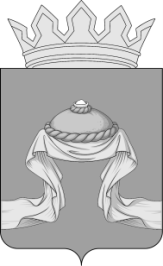 Администрация Назаровского районаКрасноярского краяПОСТАНОВЛЕНИЕ«23» 07 2019                                   г. Назарово                                           №180-пОб утверждении отчета об исполнении  районного бюджета по состоянию  на  1 июля 2019 года	В соответствии с пунктом 5статьи 33Положения о бюджетном процессе в муниципальном образовании Назаровский район, утвержденного решением Назаровского районного Совета депутатов от 26.05.2016 № 8-55 «Об утверждении Положения о бюджетном процессе в муниципальном образовании Назаровский район», руководствуясь Уставом муниципального образования Назаровский район Красноярского края, ПОСТАНОВЛЯЮ:	1. Утвердить отчет об  исполнении районного  бюджета по состоянию  на 1 июля 2019 года согласно приложению.	2. Финансовому управлению администрации Назаровского района (Мельничук) направить отчет об исполнении районного бюджета по состоянию на 1 июля 2019 года в Назаровский районный Совет депутатов в срок до 30 июля 2019 года.	3. Контроль за выполнением постановления возложить на заместителя главы района, руководителя финансового управления администрации района (Мельничук).	4. Постановление вступает в силу в день, следующий за днем его официального опубликования в газете «Советское Причулымье». Глава района								   Г.В. АмпилоговаПриложение Приложение Приложение Приложение Приложение Приложение Приложение Приложение Приложение Приложение Приложение Приложение Приложение к постановлению администрации к постановлению администрации к постановлению администрации к постановлению администрации к постановлению администрации к постановлению администрации к постановлению администрации к постановлению администрации к постановлению администрации к постановлению администрации к постановлению администрации к постановлению администрации к постановлению администрации Назаровского районаНазаровского районаНазаровского районаНазаровского районаНазаровского районаНазаровского районаНазаровского районаНазаровского районаНазаровского районаНазаровского районаНазаровского районаНазаровского районаНазаровского районаот 23 07 2019г.  № 180-пот 23 07 2019г.  № 180-пот 23 07 2019г.  № 180-пот 23 07 2019г.  № 180-пот 23 07 2019г.  № 180-пот 23 07 2019г.  № 180-пот 23 07 2019г.  № 180-пот 23 07 2019г.  № 180-пот 23 07 2019г.  № 180-пот 23 07 2019г.  № 180-пот 23 07 2019г.  № 180-пот 23 07 2019г.  № 180-пот 23 07 2019г.  № 180-пОтчет об исполнении районного бюджета по состоянию на 1 июля  2019 годаОтчет об исполнении районного бюджета по состоянию на 1 июля  2019 годаОтчет об исполнении районного бюджета по состоянию на 1 июля  2019 годаОтчет об исполнении районного бюджета по состоянию на 1 июля  2019 годаОтчет об исполнении районного бюджета по состоянию на 1 июля  2019 годаОтчет об исполнении районного бюджета по состоянию на 1 июля  2019 годаОтчет об исполнении районного бюджета по состоянию на 1 июля  2019 годаОтчет об исполнении районного бюджета по состоянию на 1 июля  2019 годаОтчет об исполнении районного бюджета по состоянию на 1 июля  2019 годаОтчет об исполнении районного бюджета по состоянию на 1 июля  2019 годаОтчет об исполнении районного бюджета по состоянию на 1 июля  2019 годаОтчет об исполнении районного бюджета по состоянию на 1 июля  2019 годаОтчет об исполнении районного бюджета по состоянию на 1 июля  2019 годаОтчет об исполнении районного бюджета по состоянию на 1 июля  2019 годаОтчет об исполнении районного бюджета по состоянию на 1 июля  2019 годаОтчет об исполнении районного бюджета по состоянию на 1 июля  2019 годаОтчет об исполнении районного бюджета по состоянию на 1 июля  2019 годаОтчет об исполнении районного бюджета по состоянию на 1 июля  2019 года1. Доходы1. Доходы1. Доходы1. Доходы1. Доходы1. Доходы1. Доходы1. Доходы1. Доходы1. Доходы1. Доходы1. Доходы1. ДоходыТыс.рублейТыс.рублей№ строкиКод классификации доходов бюджетаКод классификации доходов бюджетаКод классификации доходов бюджетаКод классификации доходов бюджетаКод классификации доходов бюджетаКод классификации доходов бюджетаКод классификации доходов бюджетаКод классификации доходов бюджетаНаименование групп, подгрупп, статей, подстатей, элементов, подвидов доходов, кодов классификации операций сектора государственного управления, относящихся к доходам бюджетовУтверждено на годИсполнено       за 1 полугодие 2019 года% исполнения№ строкикод главного администраторакод группыкод подгруппыкод статьикод подстатьикод элементакод подвида доходовкод классификации операций сектора государственного управления, относящихся к доходам бюджетовНаименование групп, подгрупп, статей, подстатей, элементов, подвидов доходов, кодов классификации операций сектора государственного управления, относящихся к доходам бюджетовУтверждено на годИсполнено       за 1 полугодие 2019 года% исполнения123456789101112100010000000000000000НАЛОГОВЫЕ И НЕНАЛОГОВЫЕ ДОХОДЫ105 804,249 163,746,5218210100000000000000НАЛОГИ НА ПРИБЫЛЬ, ДОХОДЫ79 184,335 278,744,6318210101000000000110Налог на прибыль организаций3 315,03 178,195,9418210101010000000110Налог на прибыль организаций, зачисляемый в бюджеты бюджетной системы Российской Федерации по соответствующим ставкам3 315,03 178,195,9518210101012020000110Налог на прибыль организаций, зачисляемый в бюджеты субъектов Российской Федерации 3 315,03 178,195,9618210102000010000110Налог на доходы физических лиц75 869,332 100,642,3718210102010010000110Налог на доходы физических лиц с доходов, источником которых является налоговый агент, за исключением доходов, в отношении которых исчисление и уплата налога осуществляются в соответствии со статьями 227, 2271 и 228 Налогового кодекса Российской Федерации75 488,731 930,642,3818210102020010000110Налог на доходы физических лиц с доходов, полученных от осуществления деятельности физическими лицами, зарегистрированными в качестве индивидуальных предпринимателей, нотариусов, занимающихся частной практикой, адвокатов, учредивших адвокатские кабинеты и других лиц, занимающихся частной практикой в соответствии со статьей 227 Налогового кодекса Российской Федерации0,30,389,8918210102030010000110Налог на доходы физических лиц с доходов,  полученных физическими лицами в соответствии со статьей 228 Налогового Кодекса Российской Федерации380,7170,244,71018210102040010000110Налог на доходы физических лиц в виде фиксированных авансовых платежей с доходов, полученных физическими лицами, являющимися иностранными гражданами, осуществляющими трудовую деятельность по найму на основании патента в соответствии со статьей 227.1 Налогового кодекса Российской Федерации-0,5-0,5100,01100010500000000000000НАЛОГИ НА СОВОКУПНЫЙ ДОХОД2 883,71 092,437,91218210502000020000110Единый налог на вмененный доход для отдельных видов деятельности1 852,0739,339,91318210502010020000110Единый налог на вмененный доход для отдельных видов деятельности 1 852,0739,139,91418210502020020000110Единый налог на вмененный доход для отдельных видов деятельности (за налоговые периоды, истекшие до 1 января 2011 года)0,21518210503000010000110Единый сельскохозяйственный налог1 029,0350,434,11618210503010010000110Единый сельскохозяйственный налог1 029,0350,434,11718210504000020000110Налог, взимаемый в связи с применением патентной системы налогообложения2,72,7100,01818210504020020000110Налог, взимаемый в связи с применением патентной системы налогообложения, зачисляемый в бюджеты муниципальных районов2,72,7100,01900010800000000000000ГОСУДАРСТВЕННАЯ ПОШЛИНА0,01,52000010803000010000110Государственная пошлина по делам, рассматриваемым в судах общей юрисдикции, мировыми судьями0,01,52100010803010010000110Государственная пошлина по делам, рассматриваемым в судах общей юрисдикции, мировыми судьями (за исключением Верховного Суда Российской Федерации)0,01,52200011100000000000000ДОХОДЫ ОТ ИСПОЛЬЗОВАНИЯ ИМУЩЕСТВА, НАХОДЯЩЕГОСЯ В ГОСУДАРСТВЕННОЙ И МУНИЦИПАЛЬНОЙ СОБСТВЕННОСТИ12 513,66 612,152,82300011105000000000120Доходы, получаемые в виде арендной либо иной платы за передачу в возмездное пользование государственного и муниципального имущества (за исключением имущества бюджетных и автономных учреждений, а также имущества государственных и муниципальных унитарных предприятий, в том числе казенных)12 430,06 575,452,92401611105010000000120Доходы, получаемые в виде  арендной  либо иной платы за передачу в возмездное пользование государственного и муниципального имущества ( за исключением имущества бюджетных и  автономных учреждений, а также имущества государственных и муниципальных унитарных предприятий, в том числе казенных)11 750,06 356,254,12501611105013050000120Доходы,  получаемые в виде арендной платы за земельные участи, государственная собственность на которые не разграничена и которые  расположены в границах сельских поселений и межмеленных территорий муниципальных районов, а также средства от продажи права на заключение договоров аренды указанных земельных участков 11 750,06 356,254,12601611105030000000120Доходы от сдачи в аренду имущества . находящегося в оперативном управлении органов государственной власти, органов  местного самоуправления, государственных внебюджетных фондов и созданных ими учреждений ( за исключением имущества бюджетных и автономных учреждений)680,0219,232,22701611105035050000120Доходы от сдачи в аренду имущества . находящегося в оперативном управлении органов управления муниципальных районов и созданных ими учреждений (за исключением имущества муниципальных бюджетных и автономных учреждений )680,0219,232,22800011109000000000120Прочие доходы от использования имущества и прав, находящихся в государственной и муниципальной собственности (за исключением имущества бюджетных и автономных учреждений, а также имущества государственных и муниципальных унитарных предприятий, в том числе казенных)83,636,743,92901611109045050000120Прочие поступления от использования имущества, находящегося в собственности муниципальных районов (за исключением имущества муниципальных бюджетных и автономных учреждений, а также имущества муниципальных унитарных предприятий, в том числе казенных)83,636,743,93000011200000000000000ПЛАТЕЖИ ПРИ ПОЛЬЗОВАНИИ ПРИРОДНЫМИ РЕСУРСАМИ3 088,2893,028,93104811201000010000120Плата за негативное воздействие на окружающую среду3 088,2893,028,93204811201010010000120Плата за выбросы загрязняющих веществ в атмосферный воздух стационарными объектами543,0202,537,33304811201030010000120Плата за выбросы загрязняющих веществ в  водные объекты1 020,0559,554,93404811201041010000120Плата за размещение отходов производства 1 525,2131,08,63500011300000000000000ДОХОДЫ ОТ ОКАЗАНИЯ ПЛАТНЫХ УСЛУГ( РАБОТ) И КОМПЕНСАЦИИ ЗАТРАТ ГОСУДАРСТВА3 915,42 465,463,03600011301000000000000Доходы от оказания платных услуг (работ)3 075,01 396,745,43707911301990000000130Прочие доходы от оказания платных услуг  (работ)3 075,01 396,745,43807911301995050000130Прочие доходы от оказания платных услуг  (работ) получателями средств бюджетов муниципальных районов3 075,01 396,745,43900011302000000000130Доходы от компенсации затрат государства460,2388,584,44000011302060000000130Доходы, поступающие в порядке возмещения расходов, понесенных в связи с эксплуатацией имущества460,2388,584,44101611302065050000130Доходы, поступающие в порядке возмещения расходов, понесенных в связи с эксплуатацией имущества муниципальных районов460,2388,584,44200011302990000000130Прочие доходы от компенсации затрат государства380,2680,2178,94307911302995050000130Прочие доходы от компенсации затрат бюджетов муниципальных районов380,2680,2178,94400011400000000000000ДОХОДЫ ОТ ПРОДАЖИ МАТЕРИАЛЬНЫХ И НЕМАТЕРИАЛЬНЫХ АКТИВОВ520,5299,557,54500011401000000000410Доходы от продажи квартир380,5133,235,04601611401050050000410Доходы от продажи квартир, находящихся в собственности муниципальных районов380,5133,235,04701611406000000000000Доходы от продажи земельных участков, находящихся в государственной и муниципальной собственности (за исключением земельных участков бюджетных и автономных учреждений)140,0166,3118,84801611406010000000430Доходы от продажи земельных участков, государственная собственность на которые не разграничена140,0166,3118,84901611406013050000430Доходы от продажи земельных участков, государственная собственность на которые не разграничена и которые расположены в границах поселений и межселенных территорий муниципальных районов140,0166,3118,85000011600000000000000ШТРАФЫ, САНКЦИИ, ВОЗМЕЩЕНИЕ УЩЕРБА3 698,52 525,768,35100011608000010000140Денежные взыскания (штрафы) за административные правонарушения в области государственного регулирования производства и оборота этилового спирта, алкогольной, спиртосодержащей и табачной продукции31,042,8138,15218811608010016000140Денежные взыскания (штрафы) за административные правонарушения в области государственного регулирования производства и оборота этилового спирта, алкогольной, спиртосодержащей продукции31,042,8138,15300011618000000000140Денежные взыскания (штрафы) за нарушение бюджетного законодательства Российской Федерации234,0234,0100,05411911618050050000140Денежные взыскания (штрафы) за нарушение бюджетного законодательства (в части бюджетов муниципальных районов)234,0234,0100,05500011623000000000140Доходы от возмещения ущерба при возникновении страховых случаев19,519,5100,05600011623050050000140Доходы от возмещения ущерба при возникновении страховых случаев, когда выгодоприобретателями выступают получатели средств бюджетов муниципальных районов19,519,5100,05701611623051050000140Доходы от возмещения ущерба при возникновении страховых случаев по обязательному страхованию гражданской ответственности, когда выгодоприобретателями выступают получатели средств бюджетов муниципальных районов19,519,5100,05800011625000000000140Денежные взыскания (штрафы) за нарушение законодательства о недрах, об особо охраняемых природных территориях, об охране и использовании животного мира, об экологической экспертизе, в области охраны окружающей среды, земельного законодательства, лесного законодательства, водного законодательства76,03,03,95907611625030010000140Денежные взыскания ( штрафы) за нарушение законодательства об охране и использовании животного мира5,00,00,06008111625060010000140Денежные взыскания (штрафы) за нарушение земельного  законодательства 71,03,04,26118811628000010000140Денежные взыскания (штрафы) за нарушение законодательства в области обеспечения санитарно-эпидемиологического благополучия человека и законодательства в сфере защиты прав потребителей15,00,00,06200011630000010000140Денежные взыскания (штрафы) за нарушения в области дорожного движения645,0725,4112,56318811630014010000140Денежные взыскания (штрафы) за нарушение правил перевозки крупногабаритных и тяжеловесных грузов по автомобильным дорогам общего пользования местного значения муниципальных районов20,00,00,06418811630030010000140Прочие денежные взыскания (штрафы) за нарушения в области дорожного движения625,0725,4116,16500011633000000000140Денежные взыскания (штрафы) за нарушение законодательства Российской Федерации о контрактной системе в сфере закупок товаров, работ, услуг для обеспечения государственных и муниципальных нужд5,00,00,06600011633050050000140Денежные взыскания (штрафы) за нарушение законодательства Российской Федерации о контрактной системе в сфере закупок товаров, работ, услуг для обеспечения государственных и муниципальных нужд для нужд муниципальных районов5,00,00,06700011635000000000140Суммы по искам о возмещении вреда, причиненного окружающей среде150,0212,2141,56800011635030050000140Суммы по искам о возмещении вреда, причиненного окружающей среде, подлежащие зачислению в бюджеты муниципальных районов150,0212,2141,56900011643000010000140Денежные взыскания (штрафы) за нарушение законодательства Российской Федерации об административных правонарушениях, предусмотренные статьей 20.25 Кодекса Российской Федерации об административных правонарушениях350,0168,448,17000011690050050000140Прочие поступления от денежных взысканий (штрафов) и иных сумм в возмещение ущерба2 173,01 120,451,67100011700000000000180ПРОЧИЕ НЕНАЛОГОВЫЕ ДОХОДЫ0,0-4,67200011701000000000180Невыясненные поступления0,0-4,67300011701050050000180Невыясненные поступления, зачисляемые в бюджеты муниципальных районов0,0-4,67400011705000000000180Прочие неналоговые доходы муниципальных районов0,00,07501611705050050000180Прочие неналоговые доходы бюджетов муниципальных районов7600020000000000000000БЕЗВОЗМЕЗДНЫЕ ПОСТУПЛЕНИЯ865 851,6440 109,250,87700020200000000000000БЕЗВОЗМЕЗДНЫЕ ПОСТУПЛЕНИЯ ОТ ДРУГИХ БЮДЖЕТОВ БЮДЖЕТНОЙ СИСТЕМЫ РОССИЙСКОЙ ФЕДЕРАЦИИ 866 484,2440 529,150,87809420210000000000150Дотации бюджетам субъектов Российской Федерации и муниципальных образований263 319,2168 604,764,07909420215001000000150Дотации бюджетам субъектов Российской Федерации и муниципальных образований188 351,4168 604,789,58009420215001052711150Дотации на выравнивание бюджетной обеспеченности188 351,4168 604,789,58109420215002000000150Дотации бюджетам муниципальных районов на выравнивание бюджетной обеспеченности74 967,80,00,08209420215002050000150Дотации бюджетам на поддержку мер по обеспечению сбалансированности бюджетов74 967,80,00,08309420220000000000150Субсидии бюджетам субъектов  Российской Федерации и муниципальных образований  ( межбюджетные субсидии)176 214,744 954,825,58409420225027050000150Субсидии бюджетам муниципальных районов на реализацию мероприятий государственной программы Российской Федерации "Доступная среда" на 2011 - 2020 годы1 000,00,00,08509420225097050000150Субсидии бюджетам муниципальных районов на создание в общеобразовательных организациях, расположенных в сельской местности, условий для занятий физической культурой и спортом3 316,40,00,08609420225467050000150Субсидии бюджетам муниципальных районов на обеспечение развития и укрепления материально-технической базы домов культуры в населенных пунктах с числом жителей до 50 тысяч человек295,40,00,08709420225497050000150Субсидии бюджетам муниципальных образований на предоставление социальных выплат молодым семьям на приобретение (строительство) жилья в рамках подпрограммы «Улучшение жилищных условий отдельных категорий граждан» государственной программы Красноярского края «Создание условий для обеспечения доступным и комфортным жильем граждан»541,0540,9100,08809420225519050000150Субсидии бюджетам муниципальных районов на поддержку отрасли культуры102,40,00,08909420229999050000150Прочие субсидии бюджетам муниципальных районов170 959,544 413,926,09009420229999051021150Субсидии на частичное финансирование (возмещение) расходов на региональные выплаты и выплаты, обеспечивающих уровень заработной платы работников бюджетной сферы не ниже размера минимальной заработной платы40 088,925 744,164,29109420229999051031150Субсидии бюджетам на частичное финансирование расходов на персональные выплаты, устанавливаемые в целях повышения оплаты труда молодым специалистам240,6160,466,79209420229999051039150Субсидии бюджетам на частичное финансирование (возмещение) расходов на повышения оплаты труда отдельным категориям работников бюджетной сферы Красноярского края911,1455,650,09309420229999051048150Субсидии бюджетам  на увеличение размеров оплаты труда педагогических работников муниципальных учреждений дополнительного образования, реализующих программы дополнительного образования детей, и непосредственно осуществляющих тренировочный процесс работников муниципальных спортивных школ, спортивных школ олимпийского резерва, реализующих программы спортивной подготовки, по министерству финансов Красноярского края в рамках непрограммных расходов отдельных органов исполнительной власти842,0842,0100,09409420229999051049150Субсидии бюджетам на увеличение размеров оплаты труда работников учреждений культуры, подведомственных муниципальным органам управления в области культуры, по министерству финансов Красноярского края в рамках непрограммных расходов отдельных органов исполнительной власти13 931,813 931,8100,09509420229999057412150Субсидии бюджетам муниципальных образований края на обеспечение первичных мер пожарной безопасности в рамках подпрограммы «Предупреждение, спасение, помощь населению в чрезвычайных ситуациях» государственной программы Красноярского края «Защита от чрезвычайных ситуаций природного и техногенного характера и обеспечение безопасности населения»786,7786,7100,09609420229999057456150Субсидии бюджетам муниципальных образований на поддержку деятельности муниципальных молодежных центров в рамках подпрограммы «Вовлечение молодежи в социальную практику» государственной программы Красноярского края «Молодежь Красноярского края в XXI веке»596,3596,3100,09709420229999057466150Субсидии бюджетам муниципальных образований на подготовку документов территориального планирования и градостроительного зонирования (внесение в них изменений), на разработку документации по планировке территории в рамках подпрограммы «Стимулирование жилищного строительства» государственной программы Красноярского края «Создание условий для обеспечения доступным и комфортным жильем граждан»4 500,00,00,09809420229999057488150Субсидии бюджетам муниципальных образований на комплектование книжных фондов библиотек муниципальных образований Красноярского края в рамках подпрограммы «Обеспечение реализации государственной программы и прочие мероприятия» государственной программы Красноярского края «Развитие культуры и туризма»450,70,00,09909420229999057492150Субсидии бюджетам муниципальных образований на реализацию мероприятий, направленных на повышение безопасности дорожного движения, за счет средств дорожного фонда Красноярского края в рамках подпрограммы «Повышение безопасности дорожного движения» государственной программы Красноярского края «Развитие транспортной системы»218,60,00,010009420229999057508150Субсидии бюджетам муниципальных образований на содержание автомобильных дорог общего пользования местного значения за счет средств дорожного фонда Красноярского края в рамках подпрограммы «Дороги Красноярья» государственной программы Красноярского края «Развитие транспортной системы»3 145,41 687,853,710109420229999057509150Субсидии бюджетам муниципальных образований на капитальный ремонт и ремонт автомобильных дорог общего пользования местного значения за счет средств дорожного фонда Красноярского края в рамках подпрограммы «Дороги Красноярья» государственной программы Красноярского края «Развитие транспортной системы»9 841,50,00,010209420229999057510150Субсидии бюджетам муниципальных образований края на мероприятия по развитию добровольной пожарной охраны в рамках подпрограммы «Предупреждение, спасение, помощь населению в чрезвычайных ситуациях» государственной программы Красноярского края «Защита от чрезвычайных ситуаций природного и техногенного характера и обеспечение безопасности населения»920,010309420229999057511150Субсидии бюджетам муниципальных образований на выравнивание обеспеченности муниципальных образований Красноярского края по реализации ими отдельных расходных обязательств в рамках подпрограммы «Создание условий для эффективного и ответственного управления муниципальными финансами, повышения устойчивости бюджетов муниципальных образований Красноярского края» государственной программы Красноярского края «Управление государственными финансами»74 967,80,00,010409420229999057555150Субсидии бюджетам муниципальных образований на организацию и проведение акарицидных обработок мест массового отдыха населения в рамках подпрограммы «Профилактика заболеваний и формирование здорового образа жизни. Развитие первичной медико-санитарной помощи, паллиативной помощи и совершенствование системы лекарственного обеспечения» государственной программы Красноярского края «Развитие здравоохранения»85,285,2100,010509420229999057563150Субсидии бюджетам муниципальных образований на развитие инфраструктуры общеобразовательных организаций в рамках подпрограммы «Развитие дошкольного, общего и дополнительного образования» государственной программы Красноярского края «Развитие образования»3 113,9124,04,010609420229999057571150Субсидии бюджетам муниципальных образований на финансирование расходов по капитальному ремонту, реконструкции находящихся в муниципальной собственности объектов коммунальной инфраструктуры, источников тепловой энергии и тепловых сетей, объектов электросетевого хозяйства и источников электрической энергии, а также на приобретение технологического оборудования, спецтехники для обеспечения функционирования систем теплоснабжения, электроснабжения, водоснабжения, водоотведения и очистки сточных вод в рамках подпрограммы «Модернизация, реконструкция и капитальный ремонт объектов коммунальной инфраструктуры муниципальных образований» государственной программы Красноярского края «Реформирование и модернизация жилищно-коммунального хозяйства»2 990,00,00,010709420229999057741150Субсидии бюджетам муниципальных образований края на реализацию проектов по благоустройству территорий сельских населенных пунктов и городских поселений с численностью населения не более 10000 человек, инициированных гражданами соответствующего населенного пункта, поселения в рамках подпрограммы «Поддержка муниципальных проектов по благоустройству территорий и вопросов местного значения» государственной программы Красноярского края «Содействие развитию местного самоуправления»3 744,00,00,010809420229999057749150Субсидии бюджетам муниципальных образований края для реализации проектов по решению вопросов местного значения сельских поселений в рамках подпрограммы «Поддержка муниципальных проектов по благоустройству территорий и повышению активности населения в решении вопросов местного значения» государственной программы Красноярского края «Содействие развитию местного самоуправления»330,00,00,010909420229999057840150Субсидии бюджетам муниципальных образований на осуществление (возмещение) расходов, направленных на развитие и повышение качества работы муниципальных учреждений, предоставление новых муниципальных услуг, повышение их качества, в рамках подпрограммы «Поддержка внедрения стандартов предоставления (оказания) муниципальных услуг и повышения качества жизни населения» государственной программы Красноярского края «Содействие развитию местного самоуправления»9 255,00,00,011009420230000000000150Субвенции бюджетам субъектов Российской Федерации и муниципальных образований418 730,3224 158,053,511100020230024000000150Субвенции местным бюджетам на выполнение передаваемых полномочий субъектов Российской Федерации414 774,9222 766,753,711209420230024050000150Субвенции бюджетам муниципальных районов на выполнение передаваемых полномочий субъектов Российской Федерации414 774,9222 766,753,711309420230024050151150Субвенции бюджетам муниципальных образований на финансирование расходов по социальному обслуживанию населения, в том числе по предоставлению мер социальной поддержки работникам муниципальных учреждений социального обслуживания (в соответствии с Законом края от 16 декабря 2014 года № 7-3023 «Об организации социального обслуживания граждан в Красноярском крае»), в рамках подпрограммы «Повышение качества и доступности социальных услуг» государственной программы Красноярского края «Развитие системы социальной поддержки граждан»15 019,57 996,853,211409420230024050640150Субвенции бюджетам муниципальных образований на обеспечение бесплатного проезда детей и лиц, сопровождающих организованные группы детей, до места нахождения загородных оздоровительных лагерей и обратно (в соответствии с Законом края от 7 июля 2009 года № 8-3618 «Об обеспечении прав детей на отдых, оздоровление и занятость в Красноярском крае») в рамках подпрограммы «Социальная поддержка семей, имеющих детей» государственной программы Красноярского края «Развитие системы социальной поддержки граждан»198,099,050,011509420230024052438150Субсидии гражданам, ведущим личное подсобное хозяйство на территории края, на возмещение части затрат на уплату процентов по кредитам, полученным на срок до 5 лет, в рамках подпрограммы «Развитие отраслей агропромышленного комплекса» государственной программы Красноярского края «Развитие сельского хозяйства и регулирование рынков сельскохозяйственной продукции, сырья и продовольствия»137,552,037,811609420230024057408150Субвенции бюджетам муниципальных образований на обеспечение государственных гарантий реализации прав на получение общедоступного и бесплатного дошкольного образования в муниципальных дошкольных образовательных организациях, общедоступного и бесплатного дошкольного образования в муниципальных общеобразовательных организациях в части обеспечения деятельности административно-хозяйственного, учебно-вспомогательного персонала и иных категорий работников образовательных организаций, участвующих в реализации общеобразовательных программ в соответствии с федеральными государственными образовательными стандартами, в рамках подпрограммы «Развитие дошкольного, общего и дополнительного образования» государственной программы Красноярского края «Развитие образования»33 457,219 293,157,711709420230024057409150Субвенции бюджетам муниципальных образований на обеспечение государственных гарантий реализации прав на получение общедоступного и бесплатного начального общего, основного общего, среднего общего образования в муниципальных общеобразовательных организациях, обеспечение дополнительного образования детей в муниципальных общеобразовательных организациях в части обеспечения деятельности административно-хозяйственного, учебно-вспомогательного персонала и иных категорий работников образовательных организаций, участвующих в реализации общеобразовательных программ в соответствии с федеральными государственными образовательными стандартами, в рамках подпрограммы «Развитие дошкольного, общего и дополнительного образования» государственной программы Красноярского края «Развитие образования»37 151,221 172,957,011809420230024057429150Субвенции бюджетам муниципальных образований на осуществление государственных полномочий по осуществлению уведомительной регистрации коллективных договоров и территориальных соглашений и контроля за их выполнением по министерству экономического развития, инвестиционной политики и внешних связей Красноярского края в рамках непрограммных расходов отдельных органов исполнительной власти49,522,545,511909420230024057513150Субвенции бюджетам муниципальных образований на осуществление государственных полномочий по организации деятельности органов управления системой социальной защиты населения (в соответствии с Законом края от 20 декабря 2005 года № 17-4294 «О наделении органов местного самоуправления муниципальных образований края государственными полномочиями по организации деятельности органов управления системой социальной защиты населения, обеспечивающих решение вопросов социальной поддержки и социального обслуживания населения») в рамках подпрограммы «Повышение качества и доступности социальных услуг» государственной программы Красноярского края «Развитие системы социальной поддержки граждан»9 108,34 850,053,212009420230024057514150Субвенции бюджетам муниципальных образований на выполнение государственных полномочий по созданию и обеспечению деятельности административных комиссий в рамках непрограммных расходов органов судебной власти88,146,753,012109420230024057517150Субвенции бюджетам муниципальных районов края на выполнение отдельных государственных полномочий по решению вопросов поддержки сельскохозяйственного производства в рамках подпрограммы «Обеспечение реализации государственной программы и прочие мероприятия» государственной программы Красноярского края «Развитие сельского хозяйства и регулирование рынков сельскохозяйственной продукции, сырья и продовольствия»4 244,72 415,156,912209420230024057518150Субвенции бюджетам муниципальных районов края на выполнение отдельных государственных полномочий по организации проведения мероприятий по отлову и содержанию безнадзорных животных в рамках подпрограммы «Развитие подотрасли животноводства, переработки и реализации продукции животноводства» государственной программы Красноярского края «Развитие сельского хозяйства и регулирование рынков сельскохозяйственной продукции, сырья и продовольствия»642,00,00,012309420230024057552150Субвенции бюджетам муниципальных образований на осуществление государственных полномочий по организации и осуществлению деятельности по опеке и попечительству в отношении несовершеннолетних в рамках подпрограммы «Государственная поддержка детей-сирот, расширение практики применения семейных форм воспитания» государственной программы Красноярского края «Развитие образования»1 962,61 215,661,912409420230024057554150Субвенции бюджетам муниципальных образований на обеспечение выделения денежных средств на осуществление присмотра и ухода за детьми-инвалидами, детьми-сиротами и детьми, оставшимися без попечения родителей, а также детьми с туберкулезной интоксикацией, обучающимися в муниципальных образовательных организациях, реализующих образовательную программу дошкольного образования, без взимания родительской платы в рамках подпрограммы «Развитие дошкольного, общего и дополнительного образования» государственной программы Красноярского края «Развитие образования»129,693,071,812509420230024057564150Субвенции бюджетам муниципальных образований на обеспечение государственных гарантий реализации прав на получение общедоступного и бесплатного начального общего, основного общего, среднего общего образования в муниципальных общеобразовательных организациях, обеспечение дополнительного образования детей в муниципальных общеобразовательных организациях, за исключением обеспечения деятельности административно-хозяйственного, учебно-вспомогательного персонала и иных категорий работников образовательных организаций, участвующих в реализации общеобразовательных программ в соответствии с федеральными государственными образовательными стандартами, в рамках подпрограммы «Развитие дошкольного, общего и дополнительного образования» государственной программы Красноярского края «Развитие образования»190 850,8103 881,654,412609420230024057566150Субвенции бюджетам муниципальных образований на обеспечение питанием детей, обучающихся в муниципальных и частных образовательных организациях, реализующих основные общеобразовательные программы, без взимания платы в рамках подпрограммы «Развитие дошкольного, общего и дополнительного образования» государственной программы Красноярского края «Развитие образования»17 358,811 387,165,612709420230024057570150Субвенции бюджетам муниципальных образований на реализацию отдельных мер по обеспечению ограничения платы граждан за коммунальные услуги в рамках подпрограммы «Обеспечение доступности платы граждан в условиях развития жилищных отношений» государственной программы Красноярского края «Реформирование и модернизация жилищно-коммунального хозяйства и повышение энергетической эффективности»13 840,65 385,838,912809420230024057587150Субвенции бюджетам муниципальных образований на обеспечение жилыми помещениями детей-сирот и детей, оставшихся без попечения родителей, лиц из числа детей-сирот и детей, оставшихся без попечения родителей (в соответствии с Законом края от 24 декабря 2009 года № 9-4225), за счет средств краевого бюджета в рамках подпрограммы «Государственная поддержка детей-сирот, расширение практики применения семейных форм воспитания» государственной программы Красноярского края «Развитие образования»4 117,72 058,950,012909420230024057588150Субвенции бюджетам муниципальных образований на обеспечение государственных гарантий реализации прав на получение общедоступного и бесплатного дошкольного образования в муниципальных дошкольных образовательных организациях, общедоступного и бесплатного дошкольного образования в муниципальных общеобразовательных организациях, за исключением обеспечения деятельности административно-хозяйственного, учебно-вспомогательного персонала и иных категорий работников образовательных организаций, участвующих в реализации общеобразовательных программ в соответствии с федеральными государственными образовательными стандартами, в рамках подпрограммы «Развитие дошкольного, общего и дополнительного образования» государственной программы Красноярского края «Развитие образования»50 318,326 492,852,713009420230024057601150Субвенции бюджетам муниципальных районов на реализацию государственных полномочий по расчету и предоставлению дотаций поселениям, входящим в состав муниципального района края, в рамках подпрограммы «Создание условий для эффективного и ответственного управления муниципальными финансами, повышения устойчивости бюджетов муниципальных образований Красноярского края» государственной программы Красноярского края «Управление государственными финансами»19 946,29 973,250,013109420230024057604150Субвенции бюджетам муниципальных образований на осуществление государственных полномочий по созданию и обеспечению деятельности комиссий по делам несовершеннолетних и защите их прав по министерству финансов Красноярского края в рамках непрограммных расходов отдельных органов исполнительной власти575,2381,366,313209420230024057647150Субвенции муниципальным образованиям для осуществления государственных полномочий по организации регулярных перевозок пассажиров и багажа автомобильным транспортом по межмуниципальным маршрутам регулярных перевозок в пригородном и междугородном сообщении, соединяющим поселения, расположенные в границах муниципального района, с его административным центром, находящимся на территории соответствующего городского округа, в рамках подпрограммы «Развитие транспортного комплекса» государственной программы Красноярского края «Развитие транспортной системы»13 750,34 414,432,113309420230024057649150Субвенции бюджетам муниципальных образований на осуществление государственных полномочий по обеспечению отдыха и оздоровления детей в рамках подпрограммы «Развитие дошкольного, общего и дополнительного образования» государственной программы Красноярского края «Развитие образования»1 828,81 534,983,913400020230029000000150Субвенции бюджетам на компенсацию части платы, взимаемой с родителей (законных представителей) за присмотр и уход за детьми, посещающими образовательные организации, реализующие образовательные программы дошкольного образования1 639,2236,614,413509420230029050000150Субвенции бюджетам муниципальных образований на выплату и доставку компенсации родительской платы за присмотр и уход за детьми в образовательных организациях края, реализующих образовательную программу дошкольного образования, в рамках подпрограммы «Развитие дошкольного, общего и дополнительного образования детей» государственной программы Красноярского края «Развитие образования»1 639,2236,614,413600020235118000000150Субвенции бюджетам на осуществление первичного воинского учета на территориях, где отсутствуют военные комиссариаты2 305,81 152,950,013709420235118050000150Субвенции бюджетам муниципальных районов на осуществление первичного воинского учета на территориях, где отсутствуют военные комиссариаты2 305,81 152,950,013800020235120000000150Субвенции бюджетам на осуществление полномочий по составлению (изменению) списков кандидатов в присяжные заседатели федеральных судов общей юрисдикции в Российской Федерации10,41,817,313909420235120050000150Субвенции бюджетам муниципальных районов на осуществление полномочий по составлению (изменению) списков кандидатов в присяжные заседатели федеральных судов общей юрисдикции в Российской Федерации10,41,817,314000020204000000000150Иные межбюджетные трансферты8 220,02 811,634,214109420204014050000150Межбюджетные трансферты, передаваемые бюджетам муниципальных районов из бюджетов поселений на осуществление части полномочий по решению вопросов местного значения в соответствии с заключенными соглашениями 6 220,02 811,645,214209420204014051005150Межбюджетные трансферты, передаваемые бюджетам муниципальных районов из бюджетов поселений на осуществление части полномочий по решению вопросов местного значения по созданию условий для организации досуга и обеспечения жителей услугами организации культуры4 880,02 357,648,314309420240014058308150Межбюджетные трансферты, передаваемые бюджетам муниципальных районов из бюджетов поселений на осуществление части полномочий по организации тепло - и водоснабжения населения, водоотведения1 100,0310,014409420204014058821150Межбюджетные трансферты, передаваемые бюджетам муниципальных районов из бюджетов поселений на осуществление части полномочий по исполнению бюджетов поселений120,0120,0100,014509420204014058822150Межбюджетные трансферты, передаваемые бюджетам муниципальных районов из бюджетов поселений на осуществление части полномочий в области жилищных отношений120,024,020,014609420245293050000150Межбюджетные трансферты, передаваемые бюджетам муниципальных районов на приобретение автотранспорта в рамках подпрограммы «Повышение качества и доступности социальных услуг» государственной программы Красноярского края «Развитие системы социальной поддержки граждан»1 900,014700020249999050000151Прочие межбюджетные трансферты, передаваемые бюджетам100,014809420249999055519150Прочие межбюджетные трансферты на поддержку отрасли культуры в рамках подпрограммы «Обеспечение реализации государственной программы и прочие мероприятия» государственной программы Красноярского края «Развитие культуры и туризма»100,014900020400000000000000БЕЗВОЗМЕЗДНЫЕ ПОСТУПЛЕНИЯ ОТ НЕГОСУДАРСТВЕННЫХ ОРГАНИЗАЦИЙ220,0220,0100,015009420405000050000150Безвозмездные поступления от негосударственных организаций в бюджеты муниципальных районов220,0220,0100,015107920405099050000150Прочие безвозмездные поступления от негосударственных организаций в бюджеты муниципальных районов220,0220,0100,015200021800000000000000ДОХОДЫ БЮДЖЕТОВ БЮДЖЕТНОЙ СИСТЕМЫ РОССИЙСКОЙ ФЕДЕРАЦИИ ОТ ВОЗВРАТА БЮДЖЕТАМИ БЮДЖЕТНОЙ СИСТЕМЫ РОССИЙСКОЙ ФЕДЕРАЦИИ И ОРГАНИЗАЦИЯМИ ОСТАТКОВ СУБСИДИЙ, СУБВЕНЦИЙ И ИНЫХ МЕЖБЮДЖЕТНЫХ ТРАНСФЕРТОВ, ИМЕЮЩИХ ЦЕЛЕВОЕ НАЗНАЧЕНИЕ, ПРОШЛЫХ ЛЕТ2 490,12 782,1111,715309421805000050000150Доходы бюджетов муниципальных районов от возврата организациями остатков субсидий прошлых лет2490,12782,1111,715409421805030050000150Доходы бюджетов муниципальных районов от возврата иными организациями остатков субсидий прошлых лет2490,12 782,1111,715500021900000000000000ВОЗВРАТ ОСТАТКОВ СУБСИДИЙ, СУБВЕНЦИЙ И ИНЫХ МЕЖБЮДЖЕТНЫХ ТРАНСФЕРТОВ, ИМЕЮЩИХ ЦЕЛЕВОЕ НАЗНАЧЕНИЕ, ПРОШЛЫХ ЛЕТ-3 342,7-3 422,0102,41560942196010050000150Возврат прочих остатков субсидий, субвенций и иных межбюджетных трансфертов, имеющих целевое назначение, прошлых лет из бюджетов муниципальных районов-3342,7-3 422,0102,4157ИТОГО ДОХОДОВ971 655,7489 272,950,42. Расходы2. Расходы2. Расходы2. Расходы2. Расходы2. Расходы2. Расходы2. Расходы2. Расходы2. Расходы2. Расходы2. РасходыТыс.рублейТыс.рублейТыс.рублейТыс.рублей№ п/п№ п/пНаименование показателей бюджетной классификацииЦелевая статья Вид расходовРаздел, подразделУтверждено  на 2019 годУтверждено  на 2019 годИсполнено за 1 полугодие 2019 годаИсполнено за 1 полугодие 2019 года% исполнения% исполнения11234566778811Муниципальная программа "Развитие образования"0100000000603 972,7603 972,7311 823,7311 823,751,651,622Подпрограмма "Развитие дошкольного, общего и дополнительного образования"0110000000574 933,7574 933,7302 366,6302 366,652,652,633Региональные выплаты и выплаты, обеспечивающие уровень заработной платы работников бюджетной сферы за счет средств краевого бюджета не ниже размера минимальной заработной платы (минимального размера оплаты труда) в рамках подпрограммы "Развитие дошкольного, общего и дополнительного образования" муниципальной программы "Развитие образования"011001021028 295,828 295,815 278,615 278,654,054,044Расходы на выплаты персоналу в целях обеспечения выполнения функций государственными (муниципальными) органами, казенными учреждениями, органами управления государственными внебюджетными фондами01100102101008 858,08 858,04 987,74 987,756,356,355Расходы на выплаты персоналу казенных учреждений01100102101108 858,08 858,04 987,74 987,756,356,366ОБРАЗОВАНИЕ011001021011007008 858,08 858,04 987,74 987,756,356,377Дошкольное образование011001021011007016 080,36 080,33 425,83 425,856,356,388Общее образование011001021011007022 023,02 023,01 157,81 157,857,257,299Дополнительное образование детей01100102101100703754,7754,7404,1404,153,553,51010Предоставление субсидий бюджетным, автономным учреждениям и иным некоммерческим организациям011001021060019 437,819 437,810 290,810 290,852,952,91111Субсидии бюджетным учреждениям011001021061019 437,819 437,810 290,810 290,852,952,91212ОБРАЗОВАНИЕ0110010210610070019 437,819 437,810 290,810 290,852,952,91313Дошкольное образование011001021061007015 190,25 190,22 777,52 777,553,553,51414Общее образование0110010210610070214 247,614 247,67 513,47 513,452,752,71515Средства на увеличение размеров оплаты труда педагогических работников муниципальных учреждений дополнительного образования, реализующих программы дополнительного образования детей, и непосредственно осуществляющих тренировочный процесс работников муниципальных спортивных школ, спортивных школ олимпийского резерва, реализующих программы спортивной подготовки в рамках подпрограммы "Развитие дошкольного, общего и дополнительного образования" муниципальной программы "Развитие образования"0110010480842,0842,0701,7701,783,383,31616Расходы на выплаты персоналу в целях обеспечения выполнения функций государственными (муниципальными) органами, казенными учреждениями, органами управления государственными внебюджетными фондами0110010480100842,0842,0701,7701,783,383,31717Расходы на выплаты персоналу казенных учреждений0110010480110842,0842,0701,7701,783,383,31818ОБРАЗОВАНИЕ01100104801100700842,0842,0701,7701,783,383,31919Дополнительное образование детей01100104801100703842,0842,0701,7701,783,383,32020Финансовое обеспечение государственных гарантий реализации прав на получение общедоступного и бесплатного дошкольного образования в муниципальных дошкольных образовательных организациях, общедоступного и бесплатного дошкольного образования, в муниципальных общеобразовательных организациях, в части обеспечения деятельности административного и учебно-вспомогательного персонала муниципальных дошкольных образовательных и общеобразовательных организаций в муниципальных общеобразовательных организациях,в рамках подпрограммы «Развитие дошкольного, общего и дополнительного образования» муниципальной программы "Развитие образования"011007408033 457,233 457,217 208,417 208,451,451,42121Расходы на выплаты персоналу в целях обеспечения выполнения функций государственными (муниципальными) органами, казенными учреждениями, органами управления государственными внебюджетными фондами011007408010017 290,417 290,48 732,58 732,550,550,52222Расходы на выплаты персоналу казенных учреждений011007408011017 290,417 290,48 732,58 732,550,550,52323ОБРАЗОВАНИЕ0110074080110070017 290,417 290,48 732,58 732,550,550,52424Дошкольное образование0110074080110070117 290,417 290,48 732,58 732,550,550,52525Социальное обеспечение и иные выплаты населению011007408030013,513,513,513,5100,0100,02626Социальные выплаты гражданам, кроме публичных нормативных социальных выплат011007408032013,513,513,513,5100,0100,02727ОБРАЗОВАНИЕ0110074080320070013,513,513,513,5100,0100,02828Дошкольное образование0110074080320070113,513,513,513,5100,0100,02929Предоставление субсидий бюджетным, автономным учреждениям и иным некоммерческим организациям011007408060016 147,316 147,38 456,38 456,352,452,43030Субсидии бюджетным учреждениям011007408061016 147,316 147,38 456,38 456,352,452,43131ОБРАЗОВАНИЕ0110074080610070016 147,316 147,38 456,38 456,352,452,43232Дошкольное образование0110074080610070116 147,316 147,38 456,38 456,352,452,43333Иные бюджетные ассигнования01100740808006,06,06,06,0100,0100,03434Исполнение судебных актов01100740808306,06,06,06,0100,0100,03535ОБРАЗОВАНИЕ011007408083007006,06,06,06,0100,0100,03636Дошкольное образование011007408083007016,06,06,06,0100,0100,03737Финансовое обеспечение государственных гарантий реализации прав на получение общедоступного и бесплатного начального общего, основного общего, среднего общего образования в муниципальных общеобразовательных организациях, обеспечение дополнительного образования детей в муниципальных образовательных учреждениях в части обеспечения деятельности административного и учебно-вспомогательного персонала муниципальных общеобразовательных организаций в рамках подпрограммы «Развитие дошкольного, общего и дополнительного образования» муниципальной программы "Развитие образования"011007409037 151,237 151,220 285,320 285,354,654,63838Расходы на выплаты персоналу в целях обеспечения выполнения функций государственными (муниципальными) органами, казенными учреждениями, органами управления государственными внебюджетными фондами01100740901002 414,52 414,51 327,21 327,255,055,03939Расходы на выплаты персоналу казенных учреждений01100740901102 414,52 414,51 327,21 327,255,055,04040ОБРАЗОВАНИЕ011007409011007002 414,52 414,51 327,21 327,255,055,04141Общее образование011007409011007022 414,52 414,51 327,21 327,255,055,04242Предоставление субсидий бюджетным, автономным учреждениям и иным некоммерческим организациям011007409060034 736,734 736,718 958,018 958,054,654,64343Субсидии бюджетным учреждениям011007409061034 736,734 736,718 958,018 958,054,654,64444ОБРАЗОВАНИЕ0110074090610070034 736,734 736,718 958,018 958,054,654,64545Общее образование0110074090610070234 736,734 736,718 958,018 958,054,654,64646Исполнение государственных полномочий по осуществлению присмотра и ухода за детьми-инвалидами, детьми-сиротами, детьми, оставшимися без попечения родителей, а также детьми с туберкулезной интоксикацией, обучающимися в муниципальных образовательных организациях, реализующих образовательную программу дошкольного образования, без взимания родительской платы (в соответствии с Законом края от 27 декабря 2005 года №17-4379) в рамках подпрограммы "Развитие дошкольного, общего и дополнительного образования" муниципальной программы "Развитие образования"0110075540129,6129,656,156,143,343,34747Закупка товаров, работ и услуг для обеспечения государственных (муниципальных) нужд011007554020050,550,527,327,354,154,14848Иные закупки товаров, работ и услуг для обеспечения государственных (муниципальных) нужд011007554024050,550,527,327,354,154,14949СОЦИАЛЬНАЯ ПОЛИТИКА0110075540240100050,550,527,327,354,154,15050Социальное обеспечение населения0110075540240100350,550,527,327,354,154,15151Предоставление субсидий бюджетным, автономным учреждениям и иным некоммерческим организациям011007554060079,179,128,828,836,436,45252Субсидии бюджетным учреждениям011007554061079,179,128,828,836,436,45353СОЦИАЛЬНАЯ ПОЛИТИКА0110075540610100079,179,128,828,836,436,45454Социальное обеспечение населения0110075540610100379,179,128,828,836,436,45555Предоставление компенсации родителям (законным представителям) детей, посещающих образовательные организации, реализующие образовательную программу дошкольного образования (в соответствии с Законом края от 29 марта 2007 года №22-6015) в рамках подпрограммы "Развитие дошкольного, общего и дополнительного образования" муниципальной программы "Развитие образования"01100755601 639,21 639,2236,6236,614,414,45656Закупка товаров, работ и услуг для обеспечения государственных (муниципальных) нужд011007556020016,316,32,32,314,114,15757Иные закупки товаров, работ и услуг для обеспечения государственных (муниципальных) нужд011007556024016,316,32,32,314,114,15858СОЦИАЛЬНАЯ ПОЛИТИКА0110075560240100016,316,32,32,314,114,15959Охрана семьи и детства0110075560240100416,316,32,32,314,114,16060Социальное обеспечение и иные выплаты населению01100755603001 622,91 622,9234,3234,314,414,46161Социальные выплаты гражданам, кроме публичных нормативных социальных выплат01100755603201 622,91 622,9234,3234,314,414,46262СОЦИАЛЬНАЯ ПОЛИТИКА011007556032010001 622,91 622,9234,3234,314,414,46363Охрана семьи и детства011007556032010041 622,91 622,9234,3234,314,414,46464Развитие инфраструктуры общеобразовательных учреждений за счет средств краевого бюджета в рамках подпрограммы "Развитие дошкольного, общего и дополнительного образования детей" муниципальной программы "Развитие образования"01100756303 113,93 113,90,00,00,00,06565Предоставление субсидий бюджетным, автономным учреждениям и иным некоммерческим организациям01100756306003 113,93 113,90,00,00,00,06666Субсидии бюджетным учреждениям01100756306103 113,93 113,90,00,00,00,06767ОБРАЗОВАНИЕ011007563061007003 113,93 113,90,00,00,00,06868Общее образование011007563061007023 113,93 113,90,00,00,00,06969Финансовое обеспечение государственных гарантий прав граждан на получение общедоступного и бесплатного начального общего, основного общего, среднего общего образования в муниципальных общеобразовательных организациях, обеспечение дополнительного образования детей в муниципальных общеобразовательных организациях, за исключением обеспечения деятельности административного и учебно-вспомогательного персонала муниципальных общеобразовательных организаций в рамках подпрограммы "Развитие дошкольного, общего и дополнительного образования" муниципальной программы "Развитие образования"0110075640190 850,8190 850,8104 919,3104 919,355,055,07070Расходы на выплаты персоналу в целях обеспечения выполнения функций государственными (муниципальными) органами, казенными учреждениями, органами управления государственными внебюджетными фондами011007564010017 463,517 463,59 575,49 575,454,854,87171Расходы на выплаты персоналу казенных учреждений011007564011017 463,517 463,59 575,49 575,454,854,87272ОБРАЗОВАНИЕ0110075640110070017 463,517 463,59 575,49 575,454,854,87373Общее образование0110075640110070217 172,717 172,79 417,19 417,154,854,87474Дополнительное образование детей01100756401100703290,8290,8158,3158,354,454,47575Закупка товаров, работ и услуг для обеспечения государственных (муниципальных) нужд0110075640200942,2942,2158,5158,516,816,87676Иные закупки товаров, работ и услуг для обеспечения государственных (муниципальных) нужд0110075640240942,2942,2158,5158,516,816,87777ОБРАЗОВАНИЕ01100756402400700942,2942,2158,5158,516,816,87878Общее образование01100756402400702942,2942,2158,5158,516,816,87979Предоставление субсидий бюджетным, автономным учреждениям и иным некоммерческим организациям0110075640600172 445,1172 445,195 185,595 185,555,255,28080Субсидии бюджетным учреждениям0110075640610172 445,1172 445,195 185,595 185,555,255,28181ОБРАЗОВАНИЕ01100756406100700172 445,1172 445,195 185,595 185,555,255,28282Общее образование01100756406100702166 203,1166 203,191 800,791 800,755,255,28383Дополнительное образование детей011007564061007036 241,96 241,93 384,83 384,854,254,28484Обеспечение питанием обучающихся в муниципальных и частных общеобразовательных организациях по имеющим государственную аккредитацию основным общеобразовательным программам без взимания платы (в соответствии с Законом края от27 декабря 2005 года №17-4377) в рамках подпрограммы "Развитие дошкольного, общего и дополнительного образования" муниципальной программы "Развитие образования"011007566017 358,817 358,88 726,68 726,650,350,38585Закупка товаров, работ и услуг для обеспечения государственных (муниципальных) нужд01100756602001 053,61 053,6363,4363,434,534,58686Иные закупки товаров, работ и услуг для обеспечения государственных (муниципальных) нужд01100756602401 053,61 053,6363,4363,434,534,58787СОЦИАЛЬНАЯ ПОЛИТИКА011007566024010001 053,61 053,6363,4363,434,534,58888Социальное обеспечение населения011007566024010031 053,61 053,6363,4363,434,534,58989Социальное обеспечение и иные выплаты населению0110075660300452,5452,5249,9249,955,255,29090Социальные выплаты гражданам, кроме публичных нормативных социальных выплат0110075660320452,5452,5249,9249,955,255,29191СОЦИАЛЬНАЯ ПОЛИТИКА01100756603201000452,5452,5249,9249,955,255,29292Социальное обеспечение населения01100756603201003452,5452,5249,9249,955,255,29393Предоставление субсидий бюджетным, автономным учреждениям и иным некоммерческим организациям011007566060015 852,715 852,78 113,38 113,351,251,29494Субсидии бюджетным учреждениям011007566061015 852,715 852,78 113,38 113,351,251,29595СОЦИАЛЬНАЯ ПОЛИТИКА0110075660610100015 852,715 852,78 113,38 113,351,251,29696Социальное обеспечение населения0110075660610100315 852,715 852,78 113,38 113,351,251,29797Финансовое обеспечение государственных гарантий прав граждан на получение общедоступного и бесплатного дошкольного образования в муниципальных дошкольных образовательных организациях, общедоступного и бесплатного дошкольного образования, в муниципальных общеобразовательных организациях, за исключением обеспечения деятельности административного и учебно-вспомогательного персонала муниципальных дошкольных образовательных и общеобразовательных организаций в муниципальных общеобразовательных организациях,в рамках подпрограммы "Развитие дошкольного, общего и дополнительного образования" муниципальной программы "Развитие образования"011007588050 318,350 318,322 764,222 764,245,245,29898Расходы на выплаты персоналу в целях обеспечения выполнения функций государственными (муниципальными) органами, казенными учреждениями, органами управления государственными внебюджетными фондами011007588010024 078,124 078,19 836,79 836,740,940,99999Расходы на выплаты персоналу казенных учреждений011007588011024 078,124 078,19 836,79 836,740,940,9100100ОБРАЗОВАНИЕ0110075880110070024 078,124 078,19 836,79 836,740,940,9101101Дошкольное образование0110075880110070124 078,124 078,19 836,79 836,740,940,9102102Закупка товаров, работ и услуг для обеспечения государственных (муниципальных) нужд0110075880200734,4734,4289,0289,039,439,4103103Иные закупки товаров, работ и услуг для обеспечения государственных (муниципальных) нужд0110075880240734,4734,4289,0289,039,439,4104104ОБРАЗОВАНИЕ01100758802400700734,4734,4289,0289,039,439,4105105Дошкольное образование01100758802400701734,4734,4289,0289,039,439,4106106Предоставление субсидий бюджетным, автономным учреждениям и иным некоммерческим организациям011007588060025 505,825 505,812 638,512 638,549,649,6107107Субсидии бюджетным учреждениям011007588061025 505,825 505,812 638,512 638,549,649,6108108ОБРАЗОВАНИЕ0110075880610070025 505,825 505,812 638,512 638,549,649,6109109Дошкольное образование0110075880610070125 505,825 505,812 638,512 638,549,649,6110110Обеспечение деятельности (оказание услуг) подведомственных учреждений дошкольного образования в рамках подпрограммы "Развитие дошкольного, общего и дополнительного образования" муниципальной программы "Развитие образования"011008001031 567,831 567,815 524,615 524,649,249,2111111Расходы на выплаты персоналу в целях обеспечения выполнения функций государственными (муниципальными) органами, казенными учреждениями, органами управления государственными внебюджетными фондами011008001010013 713,513 713,59 745,49 745,471,171,1112112Расходы на выплаты персоналу казенных учреждений011008001011013 713,513 713,59 745,49 745,471,171,1113113ОБРАЗОВАНИЕ0110080010110070013 713,513 713,59 745,49 745,471,171,1114114Дошкольное образование0110080010110070113 713,513 713,59 745,49 745,471,171,1115115Закупка товаров, работ и услуг для обеспечения государственных (муниципальных) нужд011008001020017 727,817 727,85 748,35 748,332,432,4116116Иные закупки товаров, работ и услуг для обеспечения государственных (муниципальных) нужд011008001024017 727,817 727,85 748,35 748,332,432,4117117ОБРАЗОВАНИЕ0110080010240070017 727,817 727,85 748,35 748,332,432,4118118Дошкольное образование0110080010240070117 727,817 727,85 748,35 748,332,432,4119119Иные бюджетные ассигнования0110080010800126,5126,530,930,924,424,4120120Уплата налогов, сборов и иных платежей0110080010850126,5126,530,930,924,424,4121121ОБРАЗОВАНИЕ01100800108500700126,5126,530,930,924,424,4122122Дошкольное образование01100800108500701126,5126,530,930,924,424,4123123Обеспечение деятельности (оказание услуг) подведомственных учреждений общего образования в рамках подпрограммы "Развитие дошкольного, общего и дополнительного образования" муниципальной программы "Развитие образования"01100800209 502,09 502,05 646,95 646,959,459,4124124Расходы на выплаты персоналу в целях обеспечения выполнения функций государственными (муниципальными) органами, казенными учреждениями, органами управления государственными внебюджетными фондами01100800201004 465,54 465,52 766,92 766,962,062,0125125Расходы на выплаты персоналу казенных учреждений01100800201104 465,54 465,52 766,92 766,962,062,0126126ОБРАЗОВАНИЕ011008002011007004 465,54 465,52 766,92 766,962,062,0127127Общее образование011008002011007024 465,54 465,52 766,92 766,962,062,0128128Закупка товаров, работ и услуг для обеспечения государственных (муниципальных) нужд01100800202004 974,94 974,92 850,02 850,057,357,3129129Иные закупки товаров, работ и услуг для обеспечения государственных (муниципальных) нужд01100800202404 974,94 974,92 850,02 850,057,357,3130130ОБРАЗОВАНИЕ011008002024007004 974,94 974,92 850,02 850,057,357,3131131Общее образование011008002024007024 974,94 974,92 850,02 850,057,357,3132132Иные бюджетные ассигнования011008002080061,661,630,130,148,948,9133133Уплата налогов, сборов и иных платежей011008002085061,661,630,130,148,948,9134134ОБРАЗОВАНИЕ0110080020850070061,661,630,130,148,948,9135135Общее образование0110080020850070261,661,630,130,148,948,9136136Обеспечение деятельности (оказание услуг) подведомственных учреждений дополнительного образования в рамках подпрограммы "Развитие дошкольного, общего и дополнительного образования" муниципальной программы "Развитие образования"011008003021 686,621 686,611 585,311 585,353,453,4137137Расходы на выплаты персоналу в целях обеспечения выполнения функций государственными (муниципальными) органами, казенными учреждениями, органами управления государственными внебюджетными фондами011008003010019 678,319 678,310 619,210 619,254,054,0138138Расходы на выплаты персоналу казенных учреждений011008003011019 678,319 678,310 619,210 619,254,054,0139139ОБРАЗОВАНИЕ0110080030110070019 678,319 678,310 619,210 619,254,054,0140140Дополнительное образование детей0110080030110070319 678,319 678,310 619,210 619,254,054,0141141Закупка товаров, работ и услуг для обеспечения государственных (муниципальных) нужд01100800302001 970,51 970,5939,2939,247,747,7142142Иные закупки товаров, работ и услуг для обеспечения государственных (муниципальных) нужд01100800302401 970,51 970,5939,2939,247,747,7143143ОБРАЗОВАНИЕ011008003024007001 970,51 970,5939,2939,247,747,7144144Дополнительное образование детей011008003024007031 970,51 970,5939,2939,247,747,7145145Социальное обеспечение и иные выплаты населению011008003030019,419,419,419,4100,0100,0146146Социальные выплаты гражданам, кроме публичных нормативных социальных выплат011008003032019,419,419,419,4100,0100,0147147ОБРАЗОВАНИЕ0110080030320070019,419,419,419,4100,0100,0148148Дополнительное образование детей0110080030320070319,419,419,419,4100,0100,0149149Иные бюджетные ассигнования011008003080018,518,57,57,540,540,5150150Уплата налогов, сборов и иных платежей011008003085018,518,57,57,540,540,5151151ОБРАЗОВАНИЕ0110080030850070018,518,57,57,540,540,5152152Дополнительное образование детей0110080030850070318,518,57,57,540,540,5153153Осуществление части переданных в соответствии с действующим законодательством Российской Федерации полномочий муниципального образования Назаровский район по вопросам организации школьных перевозок в рамках подпрограммы "Развитие дошкольного, общего и дополнительного образования" муниципальной программы "Развитие образования"011008110028 922,028 922,015 131,915 131,952,352,3154154Межбюджетные трансферты011008110050028 922,028 922,015 131,915 131,952,352,3155155Иные межбюджетные трансферты011008110054028 922,028 922,015 131,915 131,952,352,3156156ОБРАЗОВАНИЕ0110081100540070028 922,028 922,015 131,915 131,952,352,3157157Общее образование0110081100540070228 922,028 922,015 131,915 131,952,352,3158158Поощрение лучших выпускников общеобразовательных учреждений за счет целевых пожертвований в рамках подпрограммы "Развитие дошкольного, общего и дополнительного образования" муниципальной программы "Развитие образования"011008118070,070,070,070,0100,0100,0159159Социальное обеспечение и иные выплаты населению011008118030070,070,070,070,0100,0100,0160160Премии и гранты011008118035070,070,070,070,0100,0100,0161161ОБРАЗОВАНИЕ0110081180350070070,070,070,070,0100,0100,0162162Другие вопросы в области образования0110081180350070970,070,070,070,0100,0100,0163163Расходы на выплаты персоналу бюджетных учреждений за счет средств районного бюджета в рамках подпрограммы "Развитие дошкольного, общего и дополнительного образования" муниципальной программы "Развитие образования"011008126043 802,243 802,228 817,928 817,965,865,8164164Предоставление субсидий бюджетным, автономным учреждениям и иным некоммерческим организациям011008126060043 802,243 802,228 817,928 817,965,865,8165165Субсидии бюджетным учреждениям011008126061043 802,243 802,228 817,928 817,965,865,8166166ОБРАЗОВАНИЕ0110081260610070043 802,243 802,228 817,928 817,965,865,8167167Дошкольное образование0110081260610070112 019,812 019,87 487,57 487,562,362,3168168Общее образование0110081260610070231 782,431 782,421 330,421 330,467,167,1169169Иные расходы на обеспечение деятельности муниципальных бюджетных учреждений за счет средств районного бюджета в рамках подпрограммы "Развитие дошкольного, общего и дополнительного образования" муниципальной программы "Развитие образования"011008127050 652,250 652,225 919,625 919,651,251,2170170Предоставление субсидий бюджетным, автономным учреждениям и иным некоммерческим организациям011008127060050 652,250 652,225 919,625 919,651,251,2171171Субсидии бюджетным учреждениям011008127061050 652,250 652,225 919,625 919,651,251,2172172ОБРАЗОВАНИЕ0110081270610070050 652,250 652,225 919,625 919,651,251,2173173Дошкольное образование0110081270610070112 126,712 126,75 021,15 021,141,441,4174174Общее образование0110081270610070238 525,538 525,520 898,520 898,554,254,2175175Расходы на погашение кредиторской задолженности прошлых лет в рамках подпрограммы "Развитие дошкольного, общего и дополнительного образования" муниципальной программы "Развитие образования"01100812808 838,98 838,98 406,08 406,095,195,1176176Расходы на выплаты персоналу в целях обеспечения выполнения функций государственными (муниципальными) органами, казенными учреждениями, органами управления государственными внебюджетными фондами011008128010072,272,272,272,2100,0100,0177177Расходы на выплаты персоналу казенных учреждений011008128011072,272,272,272,2100,0100,0178178ОБРАЗОВАНИЕ0110081280110070072,272,272,272,2100,0100,0179179Дополнительное образование детей0110081280110070372,272,272,272,2100,0100,0180180Закупка товаров, работ и услуг для обеспечения государственных (муниципальных) нужд01100812802001 156,11 156,11 143,71 143,798,998,9181181Иные закупки товаров, работ и услуг для обеспечения государственных (муниципальных) нужд01100812802401 156,11 156,11 143,71 143,798,998,9182182ОБРАЗОВАНИЕ011008128024007001 156,11 156,11 143,71 143,798,998,9183183Дошкольное образование01100812802400701814,3814,3805,5805,598,998,9184184Общее образование01100812802400702204,9204,9201,2201,298,298,2185185Дополнительное образование детей01100812802400703137,0137,0137,0137,0100,0100,0186186Предоставление субсидий бюджетным, автономным учреждениям и иным некоммерческим организациям01100812806007 610,67 610,67 190,17 190,194,594,5187187Субсидии бюджетным учреждениям01100812806107 610,67 610,67 190,17 190,194,594,5188188ОБРАЗОВАНИЕ011008128061007007 610,67 610,67 190,17 190,194,594,5189189Дошкольное образование011008128061007014 891,94 891,94 891,84 891,8100,0100,0190190Общее образование011008128061007022 718,72 718,72 298,22 298,284,584,5191191Поощрение победителей, участников конкурсов в сфере образования за счет целевых пожертвований в рамках подпрограммы "Развитие дошкольного, общего и дополнительного образования" муниципальной программы "Развитие образования"0110081290150,0150,0150,0150,0100,0100,0192192Закупка товаров, работ и услуг для обеспечения государственных (муниципальных) нужд0110081290200150,0150,0150,0150,0100,0100,0193193Иные закупки товаров, работ и услуг для обеспечения государственных (муниципальных) нужд0110081290240150,0150,0150,0150,0100,0100,0194194ОБРАЗОВАНИЕ01100812902400700150,0150,0150,0150,0100,0100,0195195Другие вопросы в области образования01100812902400709150,0150,0150,0150,0100,0100,0196196Расходы на организацию питания обучающихся в общеобразовательных учреждениях за счет средств родительской платы в рамках подпрограммы "Развитие дошкольного, общего и дополнительного образования" муниципальной программы "Развитие образования"0110081360115,6115,693,493,480,880,8197197Закупка товаров, работ и услуг для обеспечения государственных (муниципальных) нужд0110081360200115,6115,693,493,480,880,8198198Иные закупки товаров, работ и услуг для обеспечения государственных (муниципальных) нужд0110081360240115,6115,693,493,480,880,8199199ОБРАЗОВАНИЕ01100813602400700115,6115,693,493,480,880,8200200Общее образование01100813602400702115,6115,693,493,480,880,8201201Расходы на обеспечение выплаты 30 процентов до уровня минимальной оплаты труда за счет средств районного бюджета в рамках подпрограммы "Развитие дошкольного, общего и дополнительного образования" муниципальной программы "Развитие образования"011008152010 936,110 936,10,00,00,00,0202202Расходы на выплаты персоналу в целях обеспечения выполнения функций государственными (муниципальными) органами, казенными учреждениями, органами управления государственными внебюджетными фондами01100815201004 127,04 127,00,00,00,00,0203203Расходы на выплаты персоналу казенных учреждений01100815201104 127,04 127,00,00,00,00,0204204ОБРАЗОВАНИЕ011008152011007004 127,04 127,00,00,00,00,0205205Дошкольное образование011008152011007012 797,82 797,80,00,00,00,0206206Общее образование01100815201100702923,7923,70,00,00,00,0207207Дополнительное образование детей01100815201100703405,5405,50,00,00,00,0208208Предоставление субсидий бюджетным, автономным учреждениям и иным некоммерческим организациям01100815206006 809,16 809,10,00,00,00,0209209Субсидии бюджетным учреждениям01100815206106 809,16 809,10,00,00,00,0210210ОБРАЗОВАНИЕ011008152061007006 809,16 809,10,00,00,00,0211211Дошкольное образование011008152061007011 242,11 242,10,00,00,00,0212212Общее образование011008152061007025 566,95 566,90,00,00,00,0213213Разработка проектно-сметной документации и проведение государственной экспертизы для объектов муниципальных учреждений Назаровского района в рамках подпрограммы "Развитие дошкольного, общего и дополнительного образования" муниципальной программы "Развитие образования"0110083440250,0250,070,570,528,228,2214214Закупка товаров, работ и услуг для обеспечения государственных (муниципальных) нужд0110083440200250,0250,070,570,528,228,2215215Иные закупки товаров, работ и услуг для обеспечения государственных (муниципальных) нужд0110083440240250,0250,070,570,528,228,2216216ОБРАЗОВАНИЕ01100834402400700250,0250,070,570,528,228,2217217Общее образование01100834402400702250,0250,070,570,528,228,2218218Расходы, связанные с уплатой государственной пошлины, обжалованием судебных актов и исполнением судебных актов в рамках подпрограммы "Развитие дошкольного, общего и дополнительного образования" муниципальной программы "Развитие образования"0110088130750,0750,0750,0750,0100,0100,0219219Предоставление субсидий бюджетным, автономным учреждениям и иным некоммерческим организациям0110088130600750,0750,0750,0750,0100,0100,0220220Субсидии бюджетным учреждениям0110088130610750,0750,0750,0750,0100,0100,0221221ОБРАЗОВАНИЕ01100881306100700750,0750,0750,0750,0100,0100,0222222Дошкольное образование01100881306100701255,9255,9255,9255,9100,0100,0223223Общее образование01100881306100702494,1494,1494,1494,1100,0100,0224224Расходы на реализацию мероприятий в сфере обеспечения доступности приоритетных объектов и услуг в приоритетных сферах жизнедеятельности инвалидов и других маломобильных групп населения в рамках подпрограммы "Развитие дошкольного, общего и дополнительного образования" муниципальной программы "Развитие образования"01100L02711 010,01 010,00,00,00,00,0225225Закупка товаров, работ и услуг для обеспечения государственных (муниципальных) нужд01100L02712001 010,01 010,00,00,00,00,0226226Иные закупки товаров, работ и услуг для обеспечения государственных (муниципальных) нужд01100L02712401 010,01 010,00,00,00,00,0227227ОБРАЗОВАНИЕ01100L027124007001 010,01 010,00,00,00,00,0228228Дополнительное образование детей01100L027124007031 010,01 010,00,00,00,00,0229229Софинансирование расходов из районного бюджета, предусмотренных за счет субсидии выделяемой из краевого бюджета на выравнивание обеспеченности муниципальных образований Красноярского края в рамках подпрограммы «Развитие дошкольного, общего и дополнительного образования» муниципальной программы "Развитие образования"01100S511075,075,00,00,00,00,0230230Предоставление субсидий бюджетным, автономным учреждениям и иным некоммерческим организациям01100S511060075,075,00,00,00,00,0231231Субсидии бюджетным учреждениям01100S511061075,075,00,00,00,00,0232232ОБРАЗОВАНИЕ01100S5110610070075,075,00,00,00,00,0233233Общее образование01100S5110610070275,075,00,00,00,00,0234234Софинансирование расходов на развитие инфраструктуры общеобразовательных учреждений за счет средств районного бюджета в рамках подпрограммы "Развитие дошкольного, общего и дополнительного образования" муниципальной программы "Развитие образования"01100S563098,698,623,623,623,923,9235235Предоставление субсидий бюджетным, автономным учреждениям и иным некоммерческим организациям01100S563060098,698,623,623,623,923,9236236Субсидии бюджетным учреждениям01100S563061098,698,623,623,623,923,9237237ОБРАЗОВАНИЕ01100S5630610070098,698,623,623,623,923,9238238Общее образование01100S5630610070298,698,623,623,623,923,9239239Создание в общеобразовательных организациях, расположенных в сельской местности, условий для занятий физической культурой и спортом в рамках подпрограммы "Развитие дошкольного, общего и дополнительного образования" муниципальной программы "Развитие образования"011E2509703 349,93 349,90,00,00,00,0240240Закупка товаров, работ и услуг для обеспечения государственных (муниципальных) нужд011E2509702003 349,93 349,90,00,00,00,0241241Иные закупки товаров, работ и услуг для обеспечения государственных (муниципальных) нужд011E2509702403 349,93 349,90,00,00,00,0242242ОБРАЗОВАНИЕ011E25097024007003 349,93 349,90,00,00,00,0243243Общее образование011E25097024007023 349,93 349,90,00,00,00,0244244Подпрограмма "Выявление и сопровождение одаренных детей"0120000000100,0100,00,00,00,00,0245245Обеспечение и организация участия детей в районных, зональных, краевых мероприятиях и конкурсах, фестивалях, конференциях, форумах одаренных детей Красноярского края и всероссийских проектах в рамках подпрограммы "Выявление и сопровождение одаренных детей" муниципальной программы "Развитие образования"0120081300100,0100,00,00,00,00,0246246Закупка товаров, работ и услуг для обеспечения государственных (муниципальных) нужд0120081300200100,0100,00,00,00,00,0247247Иные закупки товаров, работ и услуг для обеспечения государственных (муниципальных) нужд0120081300240100,0100,00,00,00,00,0248248ОБРАЗОВАНИЕ01200813002400700100,0100,00,00,00,00,0249249Общее образование0120081300240070273,973,90,00,00,00,0250250Другие вопросы в области образования0120081300240070926,126,10,00,00,00,0251251Подпрограмма "Развитие в Назаровском районе системы отдыха, оздоровления и занятости детей"01300000002 174,42 174,4551,4551,425,425,4252252Осуществление государственных полномочий по обеспечению отдыха и оздоровления детей в рамках подпрограммы "Развитие в Назаровском районе системы отдыха, оздоровления и занятости детей" муниципальной программы "Развитие образования"01300764901 828,81 828,8425,2425,223,323,3253253Оплата стоимости набора продуктов питания или готовых блюд и их транспортировки в лагеря с дневным пребыванием детей в рамках подпрограммы "Развитие в Назаровском районе системы отдыха, оздоровления и занятости детей" муниципальной программы "Развитие образования"013007649Г1 254,71 254,7143,7143,711,511,5254254Закупка товаров, работ и услуг для обеспечения государственных (муниципальных) нужд013007649Г200143,8143,8143,7143,799,999,9255255Иные закупки товаров, работ и услуг для обеспечения государственных (муниципальных) нужд013007649Г240143,8143,8143,7143,799,999,9256256ОБРАЗОВАНИЕ013007649Г2400700143,8143,8143,7143,799,999,9257257Молодежная политика013007649Г2400707143,8143,8143,7143,799,999,9258258Предоставление субсидий бюджетным, автономным учреждениям и иным некоммерческим организациям013007649Г6001 110,91 110,90,00,00,00,0259259Субсидии бюджетным учреждениям013007649Г6101 110,91 110,90,00,00,00,0260260ОБРАЗОВАНИЕ013007649Г61007001 110,91 110,90,00,00,00,0261261Молодежная политика013007649Г61007071 110,91 110,90,00,00,00,0262262Оплата стоимости путевок для детей в краевые государственные и негосударственные организации отдыха детей и их оздоровления, зарегистрированные на территории края, муниципальные загородные оздоровительные лагеря, организация отдыха детей и их оздоровление в муниципальных загородных оздоровительных лагерях в рамках подпрограммы "Развитие в Назаровском районе системы отдыха, оздоровления и занятости детей" муниципальной программы "Развитие образования"013007649Д574,1574,1281,6281,649,149,1263263Расходы на выплаты персоналу в целях обеспечения выполнения функций государственными (муниципальными) органами, казенными учреждениями, органами управления государственными внебюджетными фондами013007649Д10035,935,90,00,00,00,0264264Расходы на выплаты персоналу казенных учреждений013007649Д11035,935,90,00,00,00,0265265ОБРАЗОВАНИЕ013007649Д110070035,935,90,00,00,00,0266266Молодежная политика013007649Д110070735,935,90,00,00,00,0267267Социальное обеспечение и иные выплаты населению013007649Д300538,2538,2281,6281,652,352,3268268Социальные выплаты гражданам, кроме публичных нормативных социальных выплат013007649Д320538,2538,2281,6281,652,352,3269269ОБРАЗОВАНИЕ013007649Д3200700538,2538,2281,6281,652,352,3270270Молодежная политика013007649Д3200707538,2538,2281,6281,652,352,3271271Оздоровление детей за счет средств районного бюджета в рамках подпрограммы "Развитие в Назаровском районе системы отдыха, оздоровления и занятости детей" муниципальной программы "Развитие образования"0130081400126,1126,1126,1126,1100,0100,0272272Закупка товаров, работ и услуг для обеспечения государственных (муниципальных) нужд0130081400200126,1126,1126,1126,1100,0100,0273273Иные закупки товаров, работ и услуг для обеспечения государственных (муниципальных) нужд0130081400240126,1126,1126,1126,1100,0100,0274274ОБРАЗОВАНИЕ01300814002400700126,1126,1126,1126,1100,0100,0275275Молодежная политика01300814002400707126,1126,1126,1126,1100,0100,0276276Оплата стоимости путевок для детей в краевые государственные и негосударственные организации отдыха детей и оздоровления, зарегестрированные на территории края, муниципальные загородние оздоровительные лагеря за счет средств родительской платы в рамках подпрограммы "Развитие в Назаровском районе системы отдыха, оздоровления и занятости детей" муниципальной программы "Развитие образования"0130081460157,7157,70,00,00,00,0277277Социальное обеспечение и иные выплаты населению0130081460300157,7157,70,00,00,00,0278278Социальные выплаты гражданам, кроме публичных нормативных социальных выплат0130081460320157,7157,70,00,00,00,0279279ОБРАЗОВАНИЕ01300814603200700157,7157,70,00,00,00,0280280Молодежная политика01300814603200707157,7157,70,00,00,00,0281281Оплата стоимости набора продуктов питания или готовых блюд и их транспортировки в лагеря с дневным пребыванием детей за счет средств родительской платы в рамках подпрограммы "Развитие в Назаровском районе системы отдыха, оздоровления и занятости детей" муниципальной программы "Развитие образования"013008147061,861,80,00,00,00,0282282Закупка товаров, работ и услуг для обеспечения государственных (муниципальных) нужд013008147020061,861,80,00,00,00,0283283Иные закупки товаров, работ и услуг для обеспечения государственных (муниципальных) нужд013008147024061,861,80,00,00,00,0284284ОБРАЗОВАНИЕ0130081470240070061,861,80,00,00,00,0285285Молодежная политика0130081470240070761,861,80,00,00,00,0286286Подпрограмма "Обеспечение жизнедеятельности образовательных учреждений района"01400000009 349,69 349,60,00,00,00,0287287Осуществление (возмещение) расходов, направленных на развитие и повышение качества работы муниципальных учреждений, предоставление новых муниципальных услуг, повышение их качества в рамках подпрограммы "Обеспечение жизнедеятельности образовательных учреждений района" муниципальной программы "Развитие образования"01400784009 255,09 255,00,00,00,00,0288288Закупка товаров, работ и услуг для обеспечения государственных (муниципальных) нужд01400784002008 586,08 586,00,00,00,00,0289289Иные закупки товаров, работ и услуг для обеспечения государственных (муниципальных) нужд01400784002408 586,08 586,00,00,00,00,0290290ОБРАЗОВАНИЕ014007840024007008 586,08 586,00,00,00,00,0291291Дошкольное образование014007840024007018 586,08 586,00,00,00,00,0292292Предоставление субсидий бюджетным, автономным учреждениям и иным некоммерческим организациям0140078400600669,0669,00,00,00,00,0293293Субсидии бюджетным учреждениям0140078400610669,0669,00,00,00,00,0294294ОБРАЗОВАНИЕ01400784006100700669,0669,00,00,00,00,0295295Общее образование01400784006100702669,0669,00,00,00,00,0296296Софинансирование расходов на осуществление (возмещение) расходов, направленных на развитие и повышение качества работы муниципальных учреждений, предоставление новых муниципальных услуг, повышение их качества в рамках подпрограммы "Обеспечение жизнедеятельности образовательных учреждений района" муниципальной программы "Развитие образования"01400S840094,694,60,00,00,00,0297297Закупка товаров, работ и услуг для обеспечения государственных (муниципальных) нужд01400S840020086,486,40,00,00,00,0298298Иные закупки товаров, работ и услуг для обеспечения государственных (муниципальных) нужд01400S840024086,486,40,00,00,00,0299299ОБРАЗОВАНИЕ01400S8400240070086,486,40,00,00,00,0300300Дошкольное образование01400S8400240070186,486,40,00,00,00,0301301Предоставление субсидий бюджетным, автономным учреждениям и иным некоммерческим организациям01400S84006008,28,20,00,00,00,0302302Субсидии бюджетным учреждениям01400S84006108,28,20,00,00,00,0303303ОБРАЗОВАНИЕ01400S840061007008,28,20,00,00,00,0304304Общее образование01400S840061007028,28,20,00,00,00,0305305Подпрограмма "Обеспечение реализации муниципальной программы и прочие мероприятия в области образования"015000000017 415,017 415,08 905,78 905,751,151,1306306Обеспечение деятельности (оказание услуг) подведомственных учреждений в рамках подпрограммы "Обеспечение реализации муниципальной программы и прочие мероприятия " муниципальной программы "Развитие образования"015008001013 359,913 359,96 502,46 502,448,748,7307307Расходы на выплаты персоналу в целях обеспечения выполнения функций государственными (муниципальными) органами, казенными учреждениями, органами управления государственными внебюджетными фондами015008001010011 964,911 964,95 713,65 713,647,847,8308308Расходы на выплаты персоналу казенных учреждений015008001011011 964,911 964,95 713,65 713,647,847,8309309ОБРАЗОВАНИЕ0150080010110070011 964,911 964,95 713,65 713,647,847,8310310Другие вопросы в области образования0150080010110070911 964,911 964,95 713,65 713,647,847,8311311Закупка товаров, работ и услуг для обеспечения государственных (муниципальных) нужд01500800102001 386,61 386,6788,7788,756,956,9312312Иные закупки товаров, работ и услуг для обеспечения государственных (муниципальных) нужд01500800102401 386,61 386,6788,7788,756,956,9313313ОБРАЗОВАНИЕ015008001024007001 386,61 386,6788,7788,756,956,9314314Другие вопросы в области образования015008001024007091 386,61 386,6788,7788,756,956,9315315Иные бюджетные ассигнования01500800108008,48,40,00,00,00,0316316Уплата налогов, сборов и иных платежей01500800108508,48,40,00,00,00,0317317ОБРАЗОВАНИЕ015008001085007008,48,40,00,00,00,0318318Другие вопросы в области образования015008001085007098,48,40,00,00,00,0319319Руководство и управление в сфере установленных функций органов местного самоуправления в рамках подпрограммы "Обеспечение реализации муниципальной программы и прочие мероприятия " муниципальной программы "Развитие образования"01500802103 930,43 930,42 278,72 278,758,058,0320320Расходы на выплаты персоналу в целях обеспечения выполнения функций государственными (муниципальными) органами, казенными учреждениями, органами управления государственными внебюджетными фондами01500802101003 927,93 927,92 278,72 278,758,058,0321321Расходы на выплаты персоналу государственных (муниципальных) органов01500802101203 927,93 927,92 278,72 278,758,058,0322322ОБРАЗОВАНИЕ015008021012007003 927,93 927,92 278,72 278,758,058,0323323Другие вопросы в области образования015008021012007093 927,93 927,92 278,72 278,758,058,0324324Закупка товаров, работ и услуг для обеспечения государственных (муниципальных) нужд01500802102002,52,50,00,00,00,0325325Иные закупки товаров, работ и услуг для обеспечения государственных (муниципальных) нужд01500802102402,52,50,00,00,00,0326326ОБРАЗОВАНИЕ015008021024007002,52,50,00,00,00,0327327Другие вопросы в области образования015008021024007092,52,50,00,00,00,0328328Расходы на погашение кредиторской задолженности прошлых лет в рамках подпрограммы "Обеспечение реализации муниципальной программы и прочие мероприятия " муниципальной программы "Развитие образования"0150081280124,7124,7124,7124,7100,0100,0329329Закупка товаров, работ и услуг для обеспечения государственных (муниципальных) нужд0150081280200124,7124,7124,7124,7100,0100,0330330Иные закупки товаров, работ и услуг для обеспечения государственных (муниципальных) нужд0150081280240124,7124,7124,7124,7100,0100,0331331ОБРАЗОВАНИЕ01500812802400700124,7124,7124,7124,7100,0100,0332332Другие вопросы в области образования01500812802400709124,7124,7124,7124,7100,0100,0333333Муниципальная программа "Система социальной защиты населения Назаровского района"020000000026 885,826 885,812 926,812 926,848,148,1334334Подпрограмма "Обеспечение мер социальной поддержки отдельных категорий граждан"0210000000858,0858,0402,6402,646,946,9335335Обеспечение бесплатного проезда детей и лиц, сопровождающих организованные группы детей, до места нахождения загородных оздоровительных лагерей и обратно (в соответствии с Законом края от 9 декабря 2010 года №11-5397) в рамках подпрограммы "Обеспечение мер социальной поддержки отдельных категорий граждан" муниципальной программы "Социальная поддержка населения Назаровского района"0210006400198,0198,099,099,050,050,0336336Закупка товаров, работ и услуг для обеспечения государственных (муниципальных) нужд0210006400200198,0198,099,099,050,050,0337337Иные закупки товаров, работ и услуг для обеспечения государственных (муниципальных) нужд0210006400240198,0198,099,099,050,050,0338338СОЦИАЛЬНАЯ ПОЛИТИКА02100064002401000198,0198,099,099,050,050,0339339Социальное обеспечение населения02100064002401003198,0198,099,099,050,050,0340340Предоставление пенсии за выслугу лет муниципальным служащим в рамках подпрограммы "Обеспечение мер социальной поддержки отдельных категорий граждан" муниципальной программы "Система социальной защиты населения Назаровского района"0210082010660,0660,0303,6303,646,046,0341341Социальное обеспечение и иные выплаты населению0210082010300660,0660,0303,6303,646,046,0342342Публичные нормативные социальные выплаты гражданам0210082010310660,0660,0303,6303,646,046,0343343СОЦИАЛЬНАЯ ПОЛИТИКА02100820103101000660,0660,0303,6303,646,046,0344344Пенсионное обеспечение02100820103101001660,0660,0303,6303,646,046,0345345Подпрограмма "Повышение качества и доступности социальных услуг населению"022000000016 919,516 919,57 996,87 996,847,347,3346346Расходы по социальному обслуживанию граждан, в том числе по предоставлению мер социальной поддержки работникам муниципальных учреждений социального обслуживания (в соответствии с Законом края от 9 декабря 2010 года №11-5397) в рамках подпрограммы "Повышение качества и доступности социальных услуг населению» муниципальной программы "Система социальной защиты населения Назаровского района"022000151015 019,515 019,57 996,87 996,853,253,2347347Предоставление субсидий бюджетным, автономным учреждениям и иным некоммерческим организациям022000151060015 019,515 019,57 996,87 996,853,253,2348348Субсидии бюджетным учреждениям022000151061015 019,515 019,57 996,87 996,853,253,2349349СОЦИАЛЬНАЯ ПОЛИТИКА0220001510610100015 019,515 019,57 996,87 996,853,253,2350350Социальное обслуживание населения0220001510610100215 019,515 019,57 996,87 996,853,253,2351351Приобретение автотранспорта в рамках подпрограммы "Повышение качества и доступности социальных услуг населению» муниципальной программы "Система социальной защиты населения Назаровского района"022P3529301 900,01 900,00,00,00,00,0352352Предоставление субсидий бюджетным, автономным учреждениям и иным некоммерческим организациям022P3529306001 900,01 900,00,00,00,00,0353353Субсидии бюджетным учреждениям022P3529306101 900,01 900,00,00,00,00,0354354СОЦИАЛЬНАЯ ПОЛИТИКА022P35293061010001 900,01 900,00,00,00,00,0355355Социальное обслуживание населения022P35293061010021 900,01 900,00,00,00,00,0356356Подрограмма "Обеспечение реализации муниципальной программы"02300000009 108,39 108,34 527,44 527,449,749,7357357Осуществление государственных полномочий по организации деятельности органов управления системой социальной защиты населения в рамках подпрограммы «Обеспечение реализации муниципальной программы" муниципальной программы "Система социальной защиты населения Назаровского района"02300751309 108,39 108,34 527,44 527,449,749,7358358Расходы на выплаты персоналу в целях обеспечения выполнения функций государственными (муниципальными) органами, казенными учреждениями, органами управления государственными внебюджетными фондами02300751301008 197,48 197,44 223,34 223,351,551,5359359Расходы на выплаты персоналу государственных (муниципальных) органов02300751301208 197,48 197,44 223,34 223,351,551,5360360СОЦИАЛЬНАЯ ПОЛИТИКА023007513012010008 197,48 197,44 223,34 223,351,551,5361361Другие вопросы в области социальной политики023007513012010068 197,48 197,44 223,34 223,351,551,5362362Закупка товаров, работ и услуг для обеспечения государственных (муниципальных) нужд0230075130200910,9910,9304,1304,133,433,4363363Иные закупки товаров, работ и услуг для обеспечения государственных (муниципальных) нужд0230075130240910,9910,9304,1304,133,433,4364364СОЦИАЛЬНАЯ ПОЛИТИКА02300751302401000910,9910,9304,1304,133,433,4365365Другие вопросы в области социальной политики02300751302401006910,9910,9304,1304,133,433,4366366Муниципальная программа "Реформирование и модернизация жилищно-коммунального хозяйства и повышение энергетической эффективности"030000000022 337,122 337,16 525,66 525,629,229,2367367Подпрограмма "Развитие и модернизация объектов коммунальной инфраструктуры Назаровского района"03100000004 110,04 110,00,00,00,00,0368368Капитальный ремонт, реконструкция находящихся в муниципальной собственности объектов коммунальной инфраструктуры, источников тепловой энергии и тепловых сетей, объектов электросетевого хозяйства и источников эл. энергии, а также на приобретение технологического оборудования, спецтехники для обеспечения функционирования систем теплоснабжения, электроснабжения, водоснабжения, водоотведения и очистки сточных вод в рамках подпрограммы "Развитие и модернизация объектов коммунальной инфраструктуры Назаровского района" муниципальной программы "Реформирование и модернизация жилищно-коммунального хозяйства и повышение энергетической эффективности"03100757102 990,02 990,00,00,00,00,0369369Межбюджетные трансферты03100757105002 990,02 990,00,00,00,00,0370370Иные межбюджетные трансферты03100757105402 990,02 990,00,00,00,00,0371371ЖИЛИЩНО-КОММУНАЛЬНОЕ ХОЗЯЙСТВО031007571054005002 990,02 990,00,00,00,00,0372372Коммунальное хозяйство031007571054005022 990,02 990,00,00,00,00,0373373Осуществление части полномочий, переданных из бюджетов поселений по вопросам организации тепло- и водоснабжения населения, водоотведения в рамках подпрограммы "Развитие и модернизация объектов коммунальной инфраструктуры Назаровского района" муниципальной программы "Реформирование и модернизация жилищно-коммунального хозяйства и повышение энергетической эффективности"03100830801 100,01 100,00,00,00,00,0374374Закупка товаров, работ и услуг для обеспечения государственных (муниципальных) нужд03100830802001 100,01 100,00,00,00,00,0375375Иные закупки товаров, работ и услуг для обеспечения государственных (муниципальных) нужд03100830802401 100,01 100,00,00,00,00,0376376ЖИЛИЩНО-КОММУНАЛЬНОЕ ХОЗЯЙСТВО031008308024005001 100,01 100,00,00,00,00,0377377Коммунальное хозяйство031008308024005021 100,01 100,00,00,00,00,0378378Софинансирование расходов на капитальный ремонт, реконструкцию находящихся в муниципальной собственности объектов коммунальной инфраструктуры, источников тепловой энергии и тепловых сетей, объектов электросетевого хозяйства и источников эл. энергии, а также на приобретение технологического оборудования, спецтехники для обеспечения функционирования систем теплоснабжения, электроснабжения, водоснабжения, водоотведения и очистки вод за счет средств районного бюджета в рамках подпрограммы "Развитие и модернизация объектов коммунальной инфраструктуры Назаровского района" муниципальной программы "Реформирование и модернизация жилищно-коммунального хозяйства и повышение энергетической эффективности"03100S571020,020,00,00,00,00,0379379Закупка товаров, работ и услуг для обеспечения государственных (муниципальных) нужд03100S571020020,020,00,00,00,00,0380380Иные закупки товаров, работ и услуг для обеспечения государственных (муниципальных) нужд03100S571024020,020,00,00,00,00,0381381ЖИЛИЩНО-КОММУНАЛЬНОЕ ХОЗЯЙСТВО03100S5710240050020,020,00,00,00,00,0382382Коммунальное хозяйство03100S5710240050220,020,00,00,00,00,0383383Подпрограмма "Обеспечение реализации муниципальной программы и прочие мероприятия"03400000003 506,83 506,8963,2963,227,527,5384384Обеспечение деятельности (оказание) услуг подведомственных учреждений в рамках подпрограммы "Обеспечение реализации муниципальной программы и прочие мероприятия" муниципальной программы "Реформирование и модернизация жилищно-коммунального хозяйства и повышение энергетической эффективности"03400833003 506,83 506,8963,2963,227,527,5385385Расходы на выплаты персоналу в целях обеспечения выполнения функций государственными (муниципальными) органами, казенными учреждениями, органами управления государственными внебюджетными фондами03400833001002 851,82 851,8774,0774,027,127,1386386Расходы на выплаты персоналу казенных учреждений03400833001102 851,82 851,8774,0774,027,127,1387387ЖИЛИЩНО-КОММУНАЛЬНОЕ ХОЗЯЙСТВО034008330011005002 851,82 851,8774,0774,027,127,1388388Другие вопросы в области жилищно-коммунального хозяйства034008330011005052 851,82 851,8774,0774,027,127,1389389Закупка товаров, работ и услуг для обеспечения государственных (муниципальных) нужд0340083300200647,0647,0187,2187,228,928,9390390Иные закупки товаров, работ и услуг для обеспечения государственных (муниципальных) нужд0340083300240647,0647,0187,2187,228,928,9391391ЖИЛИЩНО-КОММУНАЛЬНОЕ ХОЗЯЙСТВО03400833002400500647,0647,0187,2187,228,928,9392392Другие вопросы в области жилищно-коммунального хозяйства03400833002400505647,0647,0187,2187,228,928,9393393Иные бюджетные ассигнования03400833008008,08,02,02,025,025,0394394Уплата налогов, сборов и иных платежей03400833008508,08,02,02,025,025,0395395ЖИЛИЩНО-КОММУНАЛЬНОЕ ХОЗЯЙСТВО034008330085005008,08,02,02,025,025,0396396Другие вопросы в области жилищно-коммунального хозяйства034008330085005058,08,02,02,025,025,0397397Отдельные мероприятия035000000014 720,314 720,35 562,45 562,437,837,8398398Реализация отдельных мер по обеспечению ограничения платы граждан за коммунальные услуги ( в соответствии с Законом края от 1 декабря 2014года №7-2839) в рамках отдельных мероприятий муниципальной программы "Реформирование и модернизация жилищно-коммунального хозяйства и повышение энергетической эффективности"035007570013 840,613 840,65 385,85 385,838,938,9399399Иные бюджетные ассигнования035007570080013 840,613 840,65 385,85 385,838,938,9400400Субсидии юридическим лицам (кроме некоммерческих организаций), индивидуальным предпринимателям, физическим лицам - производителям товаров, работ, услуг035007570081013 840,613 840,65 385,85 385,838,938,9401401ЖИЛИЩНО-КОММУНАЛЬНОЕ ХОЗЯЙСТВО0350075700810050013 840,613 840,65 385,85 385,838,938,9402402Коммунальное хозяйство0350075700810050213 840,613 840,65 385,85 385,838,938,9403403Организация проведения капитального ремонта общего имущества в домах , находящихся в муниципальной собственности в рамках отдельных мероприятий муниципальной программы "Реформирование и модернизация жилищно-коммунального хозяйства и повышение энергетической эффективности"0350083320780,7780,7146,9146,918,818,8404404Закупка товаров, работ и услуг для обеспечения государственных (муниципальных) нужд0350083320200780,7780,7146,9146,918,818,8405405Иные закупки товаров, работ и услуг для обеспечения государственных (муниципальных) нужд0350083320240780,7780,7146,9146,918,818,8406406ЖИЛИЩНО-КОММУНАЛЬНОЕ ХОЗЯЙСТВО03500833202400500780,7780,7146,9146,918,818,8407407Жилищное хозяйство03500833202400501780,7780,7146,9146,918,818,8408408Разработка проектно-сметной документации и проведение государственной экспертизы для объектов муниципальных учреждений Назаровского района в рамках отдельных мероприятий муниципальной программы "Реформирование и модернизация жилищно-коммунального хозяйства и повышение энергетической эффективности"035008344099,099,029,729,730,030,0409409Закупка товаров, работ и услуг для обеспечения государственных (муниципальных) нужд035008344020099,099,029,729,730,030,0410410Иные закупки товаров, работ и услуг для обеспечения государственных (муниципальных) нужд035008344024099,099,029,729,730,030,0411411ЖИЛИЩНО-КОММУНАЛЬНОЕ ХОЗЯЙСТВО0350083440240050099,099,029,729,730,030,0412412Коммунальное хозяйство0350083440240050299,099,029,729,730,030,0413413Муниципальная программа "Защита населения и территорий Назаровского района от чрезвычайных ситуаций природного и техногенного характера"04000000001 189,71 189,7368,4368,431,031,0414414Подпрограмма "Предупреждение, спасение, помощь населению Назаровского района в чрезвычайных ситуациях"04100000001 179,71 179,7368,4368,431,231,2415415Обязательное страхование гражданской ответственности владельца опасного объекта за причинение вреда в результате аварии на опасном объекте в рамках подпрограммы "Предупреждение, спасение, помощь населению Назаровского района в чрезвычайных ситуациях" муниципальной программы "Защита населения и территорий Назаровского района от чрезвычайных ситуаций природного и техногенного характера"041008358069,669,60,00,00,00,0416416Закупка товаров, работ и услуг для обеспечения государственных (муниципальных) нужд041008358020069,669,60,00,00,00,0417417Иные закупки товаров, работ и услуг для обеспечения государственных (муниципальных) нужд041008358024069,669,60,00,00,00,0418418НАЦИОНАЛЬНАЯ ЭКОНОМИКА0410083580240040069,669,60,00,00,00,0419419Водное хозяйство0410083580240040669,669,60,00,00,00,0420420Информационное обеспечение администрации Назаровского района о чрезвычайных происшествиях на территории района в рамках подпрограммы "Предупреждение, спасение, помощь населению Назаровского района в чрезвычайных ситуациях" муниципальной программы "Защита населения и территорий Назаровского района от чрезвычайных ситуаций природного и техногенного характера"04100835901 110,11 110,1368,4368,433,233,2421421Закупка товаров, работ и услуг для обеспечения государственных (муниципальных) нужд04100835902001 110,11 110,1368,4368,433,233,2422422Иные закупки товаров, работ и услуг для обеспечения государственных (муниципальных) нужд04100835902401 110,11 110,1368,4368,433,233,2423423ОБЩЕГОСУДАРСТВЕННЫЕ ВОПРОСЫ041008359024001001 110,11 110,1368,4368,433,233,2424424Другие общегосударственные вопросы041008359024001131 110,11 110,1368,4368,433,233,2425425Подпрограмма "Информирование населения Назаровского района об обеспечении антитеррористической безопасности"042000000010,010,00,00,00,00,0426426Мероприятия по профилактике поведения при возникновении чрезвычайных ситуаций в рамках подпрограммы "Информирование населения Назаровского района об обеспечении антитеррористической безопасности" муниципальной программы "Защита населения и территорий Назаровского района от чрезвычайных ситуаций природного и техногенного характера"042008360010,010,00,00,00,00,0427427Закупка товаров, работ и услуг для обеспечения государственных (муниципальных) нужд042008360020010,010,00,00,00,00,0428428Иные закупки товаров, работ и услуг для обеспечения государственных (муниципальных) нужд042008360024010,010,00,00,00,00,0429429ОБЩЕГОСУДАРСТВЕННЫЕ ВОПРОСЫ0420083600240010010,010,00,00,00,00,0430430Функционирование Правительства Российской Федерации, высших исполнительных органов государственной власти субъектов Российской Федерации, местных администраций0420083600240010410,010,00,00,00,00,0431431Муниципальная программа "Обращение с отходами на территории Назаровского района"050000000025,025,00,00,00,00,0432432Отдельные мероприятия055000000025,025,00,00,00,00,0433433Мероприятия по созданию и содержанию мест (площадок) накопления твердых бытовых отходов в рамках отдельных мероприятий муниципальных программ "Обращение с отходами на территории Назаровского района"055008370025,025,00,00,00,00,0434434Закупка товаров, работ и услуг для обеспечения государственных (муниципальных) нужд055008370020025,025,00,00,00,00,0435435Иные закупки товаров, работ и услуг для обеспечения государственных (муниципальных) нужд055008370024025,025,00,00,00,00,0436436ОБЩЕГОСУДАРСТВЕННЫЕ ВОПРОСЫ0550083700240010025,025,00,00,00,00,0437437Функционирование Правительства Российской Федерации, высших исполнительных органов государственной власти субъектов Российской Федерации, местных администраций0550083700240010425,025,00,00,00,00,0438438Муниципальная программа "Развитие культуры"0600000000102 145,1102 145,159 765,759 765,758,558,5439439Подпрограмма "Сохранение культурного наследия"0610000000708,1708,10,00,00,00,0440440Комплектование книжных фондов муниципальных библиотек за счет средств краевого бюджета в рамках подпрограммы "Сохранение культурного наследия" муниципальной программы "Развитие культуры"0610074880450,7450,70,00,00,00,0441441Предоставление субсидий бюджетным, автономным учреждениям и иным некоммерческим организациям0610074880600450,7450,70,00,00,00,0442442Субсидии бюджетным учреждениям0610074880610450,7450,70,00,00,00,0443443КУЛЬТУРА, КИНЕМАТОГРАФИЯ06100748806100800450,7450,70,00,00,00,0444444Культура06100748806100801450,7450,70,00,00,00,0445445Поддержка отрасли культуры в рамках подпрограммы «Сохранение культурного наследия» муниципальной программы "Развитие культуры"06100L5190124,3124,30,00,00,00,0446446Предоставление субсидий бюджетным, автономным учреждениям и иным некоммерческим организациям06100L5190600124,3124,30,00,00,00,0447447Субсидии бюджетным учреждениям06100L5190610124,3124,30,00,00,00,0448448КУЛЬТУРА, КИНЕМАТОГРАФИЯ06100L51906100800124,3124,30,00,00,00,0449449Культура06100L51906100801124,3124,30,00,00,00,0450450Софинансирование расходов из районного бюджета на комплектование книжных фондов библиотек муниципальных образований Красноярского края в рамках подпрограммы «Сохранение культурного наследия» муниципальной программы "Развитие культуры"06100S4880133,1133,10,00,00,00,0451451Предоставление субсидий бюджетным, автономным учреждениям и иным некоммерческим организациям06100S4880600133,1133,10,00,00,00,0452452Субсидии бюджетным учреждениям06100S4880610133,1133,10,00,00,00,0453453КУЛЬТУРА, КИНЕМАТОГРАФИЯ06100S48806100800133,1133,10,00,00,00,0454454Культура06100S48806100801133,1133,10,00,00,00,0455455Подпрограмма "Поддержка искусства и народного творчества"06200000001 000,01 000,0599,2599,259,959,9456456Проведение культурно-досуговых мероприятий в рамках подпрограммы «Поддержка искусства и народного творчества» муниципальной программы "Развитие культуры"06200837601 000,01 000,0599,2599,259,959,9457457Закупка товаров, работ и услуг для обеспечения государственных (муниципальных) нужд0620083760200810,0810,0439,2439,254,254,2458458Иные закупки товаров, работ и услуг для обеспечения государственных (муниципальных) нужд0620083760240810,0810,0439,2439,254,254,2459459КУЛЬТУРА, КИНЕМАТОГРАФИЯ06200837602400800810,0810,0439,2439,254,254,2460460Другие вопросы в области культуры, кинематографии06200837602400804810,0810,0439,2439,254,254,2461461Социальное обеспечение и иные выплаты населению0620083760300190,0190,0160,0160,084,284,2462462Премии и гранты0620083760350190,0190,0160,0160,084,284,2463463КУЛЬТУРА, КИНЕМАТОГРАФИЯ06200837603500800190,0190,0160,0160,084,284,2464464Другие вопросы в области культуры, кинематографии06200837603500804190,0190,0160,0160,084,284,2465465Подпрограмма "Обеспечение условий реализации муниципальной программы и прочие мероприятия"0630000000100 437,0100 437,059 166,559 166,558,958,9466466Персональные выплаты, устанавливаемые в целях повышения оплаты труда молодым специалистам, персональные выплаты, устанавливаемые с учетом опыта работы при наличии ученой степени, почетного звания, нагрудного знака (значка) в рамках подпрограммы "Обеспечение условий реализации муниципальной программы и прочие мероприятия" муниципальной программы "Развитие культуры"0630010310240,6240,6160,4160,466,766,7467467Предоставление субсидий бюджетным, автономным учреждениям и иным некоммерческим организациям0630010310600240,6240,6160,4160,466,766,7468468Субсидии бюджетным учреждениям0630010310610240,6240,6160,4160,466,766,7469469КУЛЬТУРА, КИНЕМАТОГРАФИЯ06300103106100800240,6240,6160,4160,466,766,7470470Культура06300103106100801240,6240,6160,4160,466,766,7471471Средства на увеличение размеров оплаты труда работников учреждений культуры, подведомственных муниципальным органам управления в области культуры в рамках подпрограммы "Обеспечение условий реализации муниципальной программы и прочие мероприятия "муниципальной программы "Развитие культуры"063001049013 931,813 931,813 182,813 182,894,694,6472472Предоставление субсидий бюджетным, автономным учреждениям и иным некоммерческим организациям063001049060013 931,813 931,813 182,813 182,894,694,6473473Субсидии бюджетным учреждениям063001049061013 931,813 931,813 182,813 182,894,694,6474474КУЛЬТУРА, КИНЕМАТОГРАФИЯ0630010490610080013 931,813 931,813 182,813 182,894,694,6475475Культура0630010490610080113 931,813 931,813 182,813 182,894,694,6476476Расходы на погашение кредиторской задолженности прошлых лет в рамках подпрограммы "Обеспечение условий реализации муниципальной программы и прочие мероприятия "муниципальной программы "Развитие культуры"06300812803 290,53 290,53 288,53 288,599,999,9477477Предоставление субсидий бюджетным, автономным учреждениям и иным некоммерческим организациям06300812806003 290,53 290,53 288,53 288,599,999,9478478Субсидии бюджетным учреждениям06300812806103 290,53 290,53 288,53 288,599,999,9479479КУЛЬТУРА, КИНЕМАТОГРАФИЯ063008128061008003 290,53 290,53 288,53 288,599,999,9480480Культура063008128061008013 290,53 290,53 288,53 288,599,999,9481481Разработка проектно-сметной документации и проведение государственной экспертизы для объектов муниципальных учреждений Назаровского района в рамках подпрограммы "Обеспечение условий реализации муниципальной программы и прочие мероприятия "муниципальной программы "Развитие культуры"0630083440100,0100,00,00,00,00,0482482Закупка товаров, работ и услуг для обеспечения государственных (муниципальных) нужд0630083440200100,0100,00,00,00,00,0483483Иные закупки товаров, работ и услуг для обеспечения государственных (муниципальных) нужд0630083440240100,0100,00,00,00,00,0484484КУЛЬТУРА, КИНЕМАТОГРАФИЯ06300834402400800100,0100,00,00,00,00,0485485Культура06300834402400801100,0100,00,00,00,00,0486486Расходы на выплаты персоналу бюджетных учреждений клубного типа за счет средств районного бюджета в рамках подпрограммы «Обеспечение условий реализации муниципальной программы и прочие мероприятия» муниципальной программы "Развитие культуры"063008385030 498,330 498,313 036,613 036,642,742,7487487Предоставление субсидий бюджетным, автономным учреждениям и иным некоммерческим организациям063008385060030 498,330 498,313 036,613 036,642,742,7488488Субсидии бюджетным учреждениям063008385061030 498,330 498,313 036,613 036,642,742,7489489КУЛЬТУРА, КИНЕМАТОГРАФИЯ0630083850610080030 498,330 498,313 036,613 036,642,742,7490490Культура0630083850610080130 498,330 498,313 036,613 036,642,742,7491491Иные расходы на обеспечение деятельности муниципальных бюджетных учреждений клубного типа за счет средств районного бюджета в рамках подпрограммы «Обеспечение условий реализации муниципальной программы и прочие мероприятия» муниципальной программы "Развитие культуры"063008386032 351,032 351,020 997,120 997,164,964,9492492Предоставление субсидий бюджетным, автономным учреждениям и иным некоммерческим организациям063008386060032 351,032 351,020 997,120 997,164,964,9493493Субсидии бюджетным учреждениям063008386061032 351,032 351,020 997,120 997,164,964,9494494КУЛЬТУРА, КИНЕМАТОГРАФИЯ0630083860610080032 351,032 351,020 997,120 997,164,964,9495495Культура0630083860610080132 351,032 351,020 997,120 997,164,964,9496496Расходы на выплаты персоналу бюджетных учреждений библиотечной системы за счет средств районного бюджета в рамках подпрограммы «Обеспечение условий реализации муниципальной программы и прочие мероприятия» муниципальной программы "Развитие культуры"063008387013 100,313 100,36 023,06 023,046,046,0497497Предоставление субсидий бюджетным, автономным учреждениям и иным некоммерческим организациям063008387060013 100,313 100,36 023,06 023,046,046,0498498Субсидии бюджетным учреждениям063008387061013 100,313 100,36 023,06 023,046,046,0499499КУЛЬТУРА, КИНЕМАТОГРАФИЯ0630083870610080013 100,313 100,36 023,06 023,046,046,0500500Культура0630083870610080113 100,313 100,36 023,06 023,046,046,0501501Иные расходы на обеспечение деятельности муниципальных бюджетных учреждений библиотечной системы за счет средств районного бюджета в рамках подпрограммы «Обеспечение условий реализации муниципальной программы и прочие мероприятия» муниципальной программы "Развитие культуры"06300838801 643,61 643,6609,0609,037,137,1502502Предоставление субсидий бюджетным, автономным учреждениям и иным некоммерческим организациям06300838806001 643,61 643,6609,0609,037,137,1503503Субсидии бюджетным учреждениям06300838806101 643,61 643,6609,0609,037,137,1504504КУЛЬТУРА, КИНЕМАТОГРАФИЯ063008388061008001 643,61 643,6609,0609,037,137,1505505Культура063008388061008011 643,61 643,6609,0609,037,137,1506506Осуществление переданных полномочий из бюджетов поселений по созданию условий для организации досуга и обеспечения жителей услугами организаций культуры в рамках подпрограммы «Обеспечение условий реализации муниципальной программы и прочие мероприятия» муниципальной программы "Развитие культуры"06300838904 880,04 880,01 869,11 869,138,338,3507507Предоставление субсидий бюджетным, автономным учреждениям и иным некоммерческим организациям06300838906004 880,04 880,01 869,11 869,138,338,3508508Субсидии бюджетным учреждениям06300838906104 880,04 880,01 869,11 869,138,338,3509509КУЛЬТУРА, КИНЕМАТОГРАФИЯ063008389061008004 880,04 880,01 869,11 869,138,338,3510510Культура063008389061008014 880,04 880,01 869,11 869,138,338,3511511Обеспечение развития и укрепления материально-технической базы домов культуры в населенных пунктах с числом жителей до 50 тысяч человек в рамках подпрограммы "Обеспечение условий реализации муниципальной программы и прочие мероприятия" муниципальной программы "Развитие культуры"06300L4670300,9300,90,00,00,00,0512512Предоставление субсидий бюджетным, автономным учреждениям и иным некоммерческим организациям06300L4670600300,9300,90,00,00,00,0513513Субсидии бюджетным учреждениям06300L4670610300,9300,90,00,00,00,0514514КУЛЬТУРА, КИНЕМАТОГРАФИЯ06300L46706100800300,9300,90,00,00,00,0515515Культура06300L46706100801300,9300,90,00,00,00,0516516Поддержка отрасли культуры в рамках подпрограммы "Обеспечение условий реализации муниципальной программы и прочие мероприятия "муниципальной программы "Развитие культуры"06300L5190100,0100,00,00,00,00,0517517Предоставление субсидий бюджетным, автономным учреждениям и иным некоммерческим организациям06300L5190600100,0100,00,00,00,00,0518518Субсидии бюджетным учреждениям06300L5190610100,0100,00,00,00,00,0519519КУЛЬТУРА, КИНЕМАТОГРАФИЯ06300L51906100800100,0100,00,00,00,00,0520520Культура06300L51906100801100,0100,00,00,00,00,0521521Муниципальная программа "Развитие физической культуры и спорта Назаровского района"0700000000860,0860,0227,0227,026,426,4522522Отдельные мероприятия0750000000860,0860,0227,0227,026,426,4523523Проведение районных спортивно-массовых мероприятий на территории района , обеспечение участия спортсменов – членов сборных команд района по видам спорта в зональных, краевых соревнованиях в рамках отдельных мероприятий муниципальной программы "Развитие физической культуры и спорта Назаровского района"0750084100860,0860,0227,0227,026,426,4524524Расходы на выплаты персоналу в целях обеспечения выполнения функций государственными (муниципальными) органами, казенными учреждениями, органами управления государственными внебюджетными фондами0750084100100300,0300,0125,7125,741,941,9525525Расходы на выплаты персоналу казенных учреждений0750084100110300,0300,0125,7125,741,941,9526526ФИЗИЧЕСКАЯ КУЛЬТУРА И СПОРТ07500841001101100300,0300,0125,7125,741,941,9527527Массовый спорт07500841001101102300,0300,0125,7125,741,941,9528528Закупка товаров, работ и услуг для обеспечения государственных (муниципальных) нужд0750084100200150,0150,00,00,00,00,0529529Иные закупки товаров, работ и услуг для обеспечения государственных (муниципальных) нужд0750084100240150,0150,00,00,00,00,0530530ФИЗИЧЕСКАЯ КУЛЬТУРА И СПОРТ07500841002401100150,0150,00,00,00,00,0531531Массовый спорт07500841002401102150,0150,00,00,00,00,0532532Социальное обеспечение и иные выплаты населению0750084100300410,0410,0101,3101,324,724,7533533Премии и гранты0750084100350390,0390,0101,3101,326,026,0534534ФИЗИЧЕСКАЯ КУЛЬТУРА И СПОРТ07500841003501100390,0390,0101,3101,326,026,0535535Массовый спорт07500841003501102390,0390,0101,3101,326,026,0536536Иные выплаты населению075008410036020,020,00,00,00,00,0537537ФИЗИЧЕСКАЯ КУЛЬТУРА И СПОРТ0750084100360110020,020,00,00,00,00,0538538Массовый спорт0750084100360110220,020,00,00,00,00,0539539Муниципальная программа "Развитие молодежной политики Назаровского района"08000000006 692,16 692,12 807,92 807,942,042,0540540Подпрограмма "Развитие молодежной политики"08100000005 389,95 389,91 878,01 878,034,834,8541541Поддержка деятельности муниципальных молодежных центров за счет средств краевого бюджета в рамках подпрограммы "Развитие молодежной политики " муниципальной программы "Развитие молодежной политики Назаровского района"0810074560596,3596,3250,0250,041,941,9542542Предоставление субсидий бюджетным, автономным учреждениям и иным некоммерческим организациям0810074560600596,3596,3250,0250,041,941,9543543Субсидии бюджетным учреждениям0810074560610596,3596,3250,0250,041,941,9544544ОБРАЗОВАНИЕ08100745606100700596,3596,3250,0250,041,941,9545545Молодежная политика08100745606100707596,3596,3250,0250,041,941,9546546Расходы на выплаты персоналу бюджетных учреждений за счет средств районного бюджета в рамках подпрограммы "Развитие молодежной политики" муниципальной программы "Развитие молодежной политики Назаровского района"08100812604 650,34 650,31 626,01 626,035,035,0547547Предоставление субсидий бюджетным, автономным учреждениям и иным некоммерческим организациям08100812606004 650,34 650,31 626,01 626,035,035,0548548Субсидии бюджетным учреждениям08100812606104 650,34 650,31 626,01 626,035,035,0549549ОБРАЗОВАНИЕ081008126061007004 650,34 650,31 626,01 626,035,035,0550550Молодежная политика081008126061007074 650,34 650,31 626,01 626,035,035,0551551Иные расходы на обеспечение деятельности муниципальных бюджетных учреждений за счет средств районного бюджета в рамках подпрограммы "Развитие молодежной политики" муниципальной программы "Развитие молодежной политики Назаровского района"081008127024,024,02,02,08,38,3552552Предоставление субсидий бюджетным, автономным учреждениям и иным некоммерческим организациям081008127060024,024,02,02,08,38,3553553Субсидии бюджетным учреждениям081008127061024,024,02,02,08,38,3554554ОБРАЗОВАНИЕ0810081270610070024,024,02,02,08,38,3555555Молодежная политика0810081270610070724,024,02,02,08,38,3556556Софинансирование расходов на поддержку деятельности муниципальных молодежных центров за счет средств районного бюджета в рамках подпрограммы "Развитие молодежной политики" муниципальной программы "Развитие молодежной политики Назаровского района"08100S4560119,3119,30,00,00,00,0557557Предоставление субсидий бюджетным, автономным учреждениям и иным некоммерческим организациям08100S4560600119,3119,30,00,00,00,0558558Субсидии бюджетным учреждениям08100S4560610119,3119,30,00,00,00,0559559ОБРАЗОВАНИЕ08100S45606100700119,3119,30,00,00,00,0560560Молодежная политика08100S45606100707119,3119,30,00,00,00,0561561Подпрограмма "Повышение гражданской активности молодежи в решении задач социально-экономического развития района"0820000000395,0395,094,994,924,024,0562562Вовлечение молодых граждан в массовые мероприятия патриотической направленности в рамках подпрограммы "Повышение гражданской активности молодежи в решении задач социально-экономического развития района" муниципальной программы "Развитие молодежной политики Назаровского района"082008422075,075,028,128,137,537,5563563Расходы на выплаты персоналу в целях обеспечения выполнения функций государственными (муниципальными) органами, казенными учреждениями, органами управления государственными внебюджетными фондами082008422010030,030,014,014,046,746,7564564Расходы на выплаты персоналу казенных учреждений082008422011030,030,014,014,046,746,7565565ОБРАЗОВАНИЕ0820084220110070030,030,014,014,046,746,7566566Молодежная политика0820084220110070730,030,014,014,046,746,7567567Закупка товаров, работ и услуг для обеспечения государственных (муниципальных) нужд082008422020010,010,00,00,00,00,0568568Иные закупки товаров, работ и услуг для обеспечения государственных (муниципальных) нужд082008422024010,010,00,00,00,00,0569569ОБРАЗОВАНИЕ0820084220240070010,010,00,00,00,00,0570570Молодежная политика0820084220240070710,010,00,00,00,00,0571571Социальное обеспечение и иные выплаты населению082008422030035,035,014,114,140,340,3572572Премии и гранты082008422035015,015,014,114,194,094,0573573ОБРАЗОВАНИЕ0820084220350070015,015,014,114,194,094,0574574Молодежная политика0820084220350070715,015,014,114,194,094,0575575Иные выплаты населению082008422036020,020,00,00,00,00,0576576ОБРАЗОВАНИЕ0820084220360070020,020,00,00,00,00,0577577Молодежная политика0820084220360070720,020,00,00,00,00,0578578Создание рабочих мест для несовершеннолетних граждан, проживающих в районе в рамках подпрограммы "Повышение гражданской активности молодежи в решении задач социально-экономического развития района" муниципальной программы "Развитие молодежной политики Назаровского района"0820084230300,0300,066,866,822,322,3579579Предоставление субсидий бюджетным, автономным учреждениям и иным некоммерческим организациям0820084230600300,0300,066,866,822,322,3580580Субсидии бюджетным учреждениям0820084230610300,0300,066,866,822,322,3581581ОБРАЗОВАНИЕ08200842306100700300,0300,066,866,822,322,3582582Молодежная политика08200842306100707300,0300,066,866,822,322,3583583Софинансирование расходов на развитие системы патриотического воспитания в рамках деятельности муниципальных молодежных центза счет средств районного бюджета в рамках подпрограммы "Повышение гражданской активности молодежи в решении задач социально-экономического развития района" муниципальной программы "Развитие молодежной политики Назаровского района"08200S454020,020,00,00,00,00,0584584Предоставление субсидий бюджетным, автономным учреждениям и иным некоммерческим организациям08200S454060020,020,00,00,00,00,0585585Субсидии бюджетным учреждениям08200S454061020,020,00,00,00,00,0586586ОБРАЗОВАНИЕ08200S4540610070020,020,00,00,00,00,0587587Молодежная политика08200S4540610070720,020,00,00,00,00,0588588Подпрограмма "Обеспечение жильем молодых семей "0830000000832,2832,2832,2832,2100,0100,0589589Предоставление социальных выплат молодым семьям на приобретение (строительство) жилья в рамках подпрограммы "Обеспечение жильем молодых семей" муниципальной программы "Развитие молодежной политики Назаровского района"08300L4970832,2832,2832,2832,2100,0100,0590590Социальное обеспечение и иные выплаты населению08300L4970300832,2832,2832,2832,2100,0100,0591591Социальные выплаты гражданам, кроме публичных нормативных социальных выплат08300L4970320832,2832,2832,2832,2100,0100,0592592СОЦИАЛЬНАЯ ПОЛИТИКА08300L49703201000832,2832,2832,2832,2100,0100,0593593Социальное обеспечение населения08300L49703201003832,2832,2832,2832,2100,0100,0594594Подпрограмма "Профилактика безнадзорности и правонарушений"084000000075,075,02,72,73,63,6595595Проведение мероприятий, направленных на профилактику безнадзорности и правонарушений в рамках подпрограммы "Профилактика безнадзорности и правонарушений" муниципальной программы "Развитие молодежной политики Назаровского района"084008431075,075,02,72,73,63,6596596Закупка товаров, работ и услуг для обеспечения государственных (муниципальных) нужд084008431020075,075,02,72,73,63,6597597Иные закупки товаров, работ и услуг для обеспечения государственных (муниципальных) нужд084008431024075,075,02,72,73,63,6598598ОБРАЗОВАНИЕ0840084310240070075,075,02,72,73,63,6599599Молодежная политика0840084310240070775,075,02,72,73,63,6600600Муниципальная программа "Развитие малого и среднего предпринимательства на территории Назаровского района"0900000000100,0100,00,00,00,00,0601601Отдельные мероприятия0950000000100,0100,00,00,00,00,0602602Субсидии вновь созданным субъектам малого предпринимательства на возмещение части расходов, связанных с приобретением и созданием основных средств и началом предпринимательской деятельности в рамках отдельных мероприятий муниципальной программы "Развитие малого и среднего предпринимательства на территории Назаровского района"095008456040,040,00,00,00,00,0603603Иные бюджетные ассигнования095008456080040,040,00,00,00,00,0604604Субсидии юридическим лицам (кроме некоммерческих организаций), индивидуальным предпринимателям, физическим лицам - производителям товаров, работ, услуг095008456081040,040,00,00,00,00,0605605НАЦИОНАЛЬНАЯ ЭКОНОМИКА0950084560810040040,040,00,00,00,00,0606606Другие вопросы в области национальной экономики0950084560810041240,040,00,00,00,00,0607607Субсидии субъектам малого и среднего предпринимательства на возмещение части затрат на уплату первого взноса (аванса) по договорам лизинга оборудования в рамках отдельных мероприятий муниципальной программы "Развитие малого и среднего предпринимательства на территории Назаровского района"095008457020,020,00,00,00,00,0608608Иные бюджетные ассигнования095008457080020,020,00,00,00,00,0609609Субсидии юридическим лицам (кроме некоммерческих организаций), индивидуальным предпринимателям, физическим лицам - производителям товаров, работ, услуг095008457081020,020,00,00,00,00,0610610НАЦИОНАЛЬНАЯ ЭКОНОМИКА0950084570810040020,020,00,00,00,00,0611611Другие вопросы в области национальной экономики0950084570810041220,020,00,00,00,00,0612612Субсидирование части затрат субъектов малого и среднего предпринимательства, связанных с приобретением оборудования в целях создания и (или) развития, либо модернизации производства товаров в рамках отдельных мероприятий муниципальной программы "Развитие малого и среднего предпринимательcтва на территории Назаровского района095008458040,040,00,00,00,00,0613613Иные бюджетные ассигнования095008458080040,040,00,00,00,00,0614614Субсидии юридическим лицам (кроме некоммерческих организаций), индивидуальным предпринимателям, физическим лицам - производителям товаров, работ, услуг095008458081040,040,00,00,00,00,0615615НАЦИОНАЛЬНАЯ ЭКОНОМИКА0950084580810040040,040,00,00,00,00,0616616Другие вопросы в области национальной экономики0950084580810041240,040,00,00,00,00,0617617Муниципальная программа "Развитие транспортной системы"100000000014 054,414 054,44 637,04 637,033,033,0618618Отдельные мероприятия105000000014 054,414 054,44 637,04 637,033,033,0619619Осуществление государственных полномочий по организации регулярных перевозок пассажиров и багажа автомобильным транспортом по межмуниципальным маршрутам регулярных перевозок в пригородном и междугородном сообщении, соединяющим поселения, расположенные в границах муниципального района, с его административным центром, находящимся на территории соответствующего городского округа в рамках отдельных мероприятий муниципальной программы "Развитие транспортной системы"105007647013 944,413 944,44 605,74 605,733,033,0620620Расходы на выплаты персоналу в целях обеспечения выполнения функций государственными (муниципальными) органами, казенными учреждениями, органами управления государственными внебюджетными фондами1050076470100130,1130,152,252,240,140,1621621Расходы на выплаты персоналу государственных (муниципальных) органов1050076470120130,1130,152,252,240,140,1622622НАЦИОНАЛЬНАЯ ЭКОНОМИКА10500764701200400130,1130,152,252,240,140,1623623Транспорт10500764701200408130,1130,152,252,240,140,1624624Закупка товаров, работ и услуг для обеспечения государственных (муниципальных) нужд105007647020019,519,55,05,025,625,6625625Иные закупки товаров, работ и услуг для обеспечения государственных (муниципальных) нужд105007647024019,519,55,05,025,625,6626626НАЦИОНАЛЬНАЯ ЭКОНОМИКА1050076470240040019,519,55,05,025,625,6627627Транспорт1050076470240040819,519,55,05,025,625,6628628Иные бюджетные ассигнования105007647080013 794,813 794,84 548,54 548,533,033,0629629Субсидии юридическим лицам (кроме некоммерческих организаций), индивидуальным предпринимателям, физическим лицам - производителям товаров, работ, услуг105007647081013 794,813 794,84 548,54 548,533,033,0630630НАЦИОНАЛЬНАЯ ЭКОНОМИКА1050076470810040013 794,813 794,84 548,54 548,533,033,0631631Транспорт1050076470810040813 794,813 794,84 548,54 548,533,033,0632632Мероприятия по формированию безопасного поведения участников дорожного движения в рамках отдельных мероприятий муниципальной программы "Развитие транспортной системы"1050084670110,0110,031,331,328,528,5633633Закупка товаров, работ и услуг для обеспечения государственных (муниципальных) нужд1050084670200110,0110,031,331,328,528,5634634Иные закупки товаров, работ и услуг для обеспечения государственных (муниципальных) нужд1050084670240110,0110,031,331,328,528,5635635ОБРАЗОВАНИЕ10500846702400700110,0110,031,331,328,528,5636636Дошкольное образование1050084670240070155,055,00,00,00,00,0637637Общее образование1050084670240070255,055,031,331,356,956,9638638Муниципальная программа "Информационное обеспечение населения о деятельности органов местного самоуправления Назаровского района"11000000001 065,01 065,0297,3297,327,927,9639639Отдельные мероприятия11500000001 065,01 065,0297,3297,327,927,9640640Информационно-телевизионное сопровождение о деятельности администрации Назаровского района и ее структурных подразделений, наделенных статусом юридического лица в рамках отдельных мероприятий муниципальной программы "Информационное обеспечение населения о деятельности органов местного самоуправления Назаровского района"115008471050,050,02,52,55,05,0641641Закупка товаров, работ и услуг для обеспечения государственных (муниципальных) нужд115008471020050,050,02,52,55,05,0642642Иные закупки товаров, работ и услуг для обеспечения государственных (муниципальных) нужд115008471024050,050,02,52,55,05,0643643ОБЩЕГОСУДАРСТВЕННЫЕ ВОПРОСЫ1150084710240010050,050,02,52,55,05,0644644Функционирование Правительства Российской Федерации, высших исполнительных органов государственной власти субъектов Российской Федерации, местных администраций1150084710240010450,050,02,52,55,05,0645645Информирование о деятельности администрации Назаровского района и ее структурных подразделений, наделенных статусом юридического лица в печатных изданиях в рамках отдельных мероприятий муниципальной программы "Информационное обеспечение населения о деятельности органов местного самоуправления Назаровского района"1150084720600,0600,0235,8235,839,339,3646646Закупка товаров, работ и услуг для обеспечения государственных (муниципальных) нужд1150084720200600,0600,0235,8235,839,339,3647647Иные закупки товаров, работ и услуг для обеспечения государственных (муниципальных) нужд1150084720240600,0600,0235,8235,839,339,3648648ОБЩЕГОСУДАРСТВЕННЫЕ ВОПРОСЫ11500847202400100600,0600,0235,8235,839,339,3649649Функционирование Правительства Российской Федерации, высших исполнительных органов государственной власти субъектов Российской Федерации, местных администраций11500847202400104600,0600,0235,8235,839,339,3650650Разработка и содержание официального сайта Назаровского района в рамках отдельных мероприятий муниципальной программы "Информационное обеспечение населения о деятельности органов местного самоуправления Назаровского района"115008474040,040,00,00,00,00,0651651Закупка товаров, работ и услуг для обеспечения государственных (муниципальных) нужд115008474020040,040,00,00,00,00,0652652Иные закупки товаров, работ и услуг для обеспечения государственных (муниципальных) нужд115008474024040,040,00,00,00,00,0653653ОБЩЕГОСУДАРСТВЕННЫЕ ВОПРОСЫ1150084740240010040,040,00,00,00,00,0654654Функционирование Правительства Российской Федерации, высших исполнительных органов государственной власти субъектов Российской Федерации, местных администраций1150084740240010440,040,00,00,00,00,0655655Осуществление полномочий по формированию и содержанию муниципального архива, включая хранение архивных фондов поселений в рамках отдельных мероприятий муниципальной программы "Информационное обеспечение населения о деятельности органов местного самоуправления Назаровского района"1150084770375,0375,059,059,015,715,7656656Закупка товаров, работ и услуг для обеспечения государственных (муниципальных) нужд1150084770200375,0375,059,059,015,715,7657657Иные закупки товаров, работ и услуг для обеспечения государственных (муниципальных) нужд1150084770240375,0375,059,059,015,715,7658658ОБЩЕГОСУДАРСТВЕННЫЕ ВОПРОСЫ11500847702400100375,0375,059,059,015,715,7659659Функционирование Правительства Российской Федерации, высших исполнительных органов государственной власти субъектов Российской Федерации, местных администраций11500847702400104375,0375,059,059,015,715,7660660Муниципальная программа "Развитие сельского хозяйства"12000000005 024,25 024,21 902,51 902,537,937,9661661Подпрограмма "Поддержка малых форм хозяйствования"1210000000137,5137,542,442,430,830,8662662Субсидии гражданам, ведущим личное подсобное хозяйство на территории края, на возмещзение части затрат на уплату процентов по кредитам, полученным на срок до 5 лет в рамках подпрограммы "Поддержка малых форм хозяйствования" муниципальной программы "Развитие сельского хозяйства"1210024380137,5137,542,442,430,830,8663663Иные бюджетные ассигнования1210024380800137,5137,542,442,430,830,8664664Субсидии юридическим лицам (кроме некоммерческих организаций), индивидуальным предпринимателям, физическим лицам - производителям товаров, работ, услуг1210024380810137,5137,542,442,430,830,8665665НАЦИОНАЛЬНАЯ ЭКОНОМИКА12100243808100400137,5137,542,442,430,830,8666666Сельское хозяйство и рыболовство12100243808100405137,5137,542,442,430,830,8667667Подпрограмма "Устойчивое развитие сельских территорий"1220000000642,0642,00,00,00,00,0668668Выполнение отдельных государственных полномочий по организации проведения мероприятий по отлову и содержанию безнадзорных животных (в соответствии с Законом края от 13 июня 2013 года №4-1402) в рамках подпрограммы «Устойчивое развитие сельских территорий» муниципальной программы "Развитие сельского хозяйства"1220075180642,0642,00,00,00,00,0669669Закупка товаров, работ и услуг для обеспечения государственных (муниципальных) нужд1220075180200642,0642,00,00,00,00,0670670Иные закупки товаров, работ и услуг для обеспечения государственных (муниципальных) нужд1220075180240642,0642,00,00,00,00,0671671НАЦИОНАЛЬНАЯ ЭКОНОМИКА12200751802400400642,0642,00,00,00,00,0672672Другие вопросы в области национальной экономики12200751802400412642,0642,00,00,00,00,0673673Подрограмма "Обеспечение реализации муниципальной программы и прочие мероприятия"12300000004 244,74 244,71 860,11 860,143,843,8674674Выполнение отдельных государственных полномочий по решению вопросов поддержки сельскохозяйственного производства (в соответствии с Законом края от 27 декабря 2005 года №17-4397) в рамках подпрограммы «Обеспечение реализации муниципальной программы и прочие мероприятия» муниципальной программы "Развитие сельского хозяйства"12300751704 244,74 244,71 860,11 860,143,843,8675675Расходы на выплаты персоналу в целях обеспечения выполнения функций государственными (муниципальными) органами, казенными учреждениями, органами управления государственными внебюджетными фондами12300751701003 642,63 642,61 747,61 747,648,048,0676676Расходы на выплаты персоналу государственных (муниципальных) органов12300751701203 642,63 642,61 747,61 747,648,048,0677677НАЦИОНАЛЬНАЯ ЭКОНОМИКА123007517012004003 642,63 642,61 747,61 747,648,048,0678678Сельское хозяйство и рыболовство123007517012004053 642,63 642,61 747,61 747,648,048,0679679Закупка товаров, работ и услуг для обеспечения государственных (муниципальных) нужд1230075170200602,1602,1112,4112,418,718,7680680Иные закупки товаров, работ и услуг для обеспечения государственных (муниципальных) нужд1230075170240602,1602,1112,4112,418,718,7681681НАЦИОНАЛЬНАЯ ЭКОНОМИКА12300751702400400602,1602,1112,4112,418,718,7682682Сельское хозяйство и рыболовство12300751702400405602,1602,1112,4112,418,718,7683683Муниципальная программа "Обеспечение доступным и комфортным жильем жителей Назаровского района"13000000005 010,05 010,00,00,00,00,0684684Подпрограмма "Переселение граждан из аварийного жилищного фонда в муниципальных образованиях Назаровского района"13100000009,09,00,00,00,00,0685685Проведение обследования муниципальных жилых домов с подготовкой технического заключения в рамках подпрограммы "Переселение граждан из аварийного жилищного фонда в муниципальных образованиях Назаровского района муниципальной программы "Обеспечение доступным и комфортным жильем жителей Назаровского района"13100852909,09,00,00,00,00,0686686Закупка товаров, работ и услуг для обеспечения государственных (муниципальных) нужд13100852902009,09,00,00,00,00,0687687Иные закупки товаров, работ и услуг для обеспечения государственных (муниципальных) нужд13100852902409,09,00,00,00,00,0688688ЖИЛИЩНО-КОММУНАЛЬНОЕ ХОЗЯЙСТВО131008529024005009,09,00,00,00,00,0689689Жилищное хозяйство131008529024005019,09,00,00,00,00,0690690Подпрограмма "Территориальное планирование, градостроительное зонирование и документация по планировке территории Назаровского района"13300000005 001,05 001,00,00,00,00,0691691Подготовка документов территориального планирования и градостроительного зонирования (внесение в них изменений), на разработку документации по планировке территории в рамках подпрограммы "Территориальное планирование, градостроительное зонирование и документация по планировке территории Назаровского района" муниципальной программы "Обеспечение доступным и комфортным жильем жителей Назаровского района"13300746604 500,04 500,00,00,00,00,0692692Закупка товаров, работ и услуг для обеспечения государственных (муниципальных) нужд13300746602004 500,04 500,00,00,00,00,0693693Иные закупки товаров, работ и услуг для обеспечения государственных (муниципальных) нужд13300746602404 500,04 500,00,00,00,00,0694694НАЦИОНАЛЬНАЯ ЭКОНОМИКА133007466024004004 500,04 500,00,00,00,00,0695695Другие вопросы в области национальной экономики133007466024004124 500,04 500,00,00,00,00,0696696Софинансирование расходов из районного бюджета на подготовку документов территориального планирования и градостроительного зонирования (внесение в них изменений), на разработку документации по планировке территории в рамках подпрограммы "Территориальное планирование, градостроительное зонирование и документация по планировке территории Назаровского района" муниципальной программы "Обеспечение доступным и комфортным жильем жителей Назаровского района"13300S4660501,0501,00,00,00,00,0697697Закупка товаров, работ и услуг для обеспечения государственных (муниципальных) нужд13300S4660200501,0501,00,00,00,00,0698698Иные закупки товаров, работ и услуг для обеспечения государственных (муниципальных) нужд13300S4660240501,0501,00,00,00,00,0699699НАЦИОНАЛЬНАЯ ЭКОНОМИКА13300S46602400400501,0501,00,00,00,00,0700700Другие вопросы в области национальной экономики13300S46602400412501,0501,00,00,00,00,0701701Муниципальная программа "Управление муниципальными финансами"140000000087 485,787 485,742 943,542 943,549,149,1702702Подпрограмма "Создание условий для эффективного и ответственного управления муниципальными финансами, повышения устойчивости бюджетов поселений Назаровского района"141000000079 214,079 214,039 017,839 017,849,349,3703703Дотации на выравнивание бюджетной обеспеченности поселений за счет средств краевого бюджета в рамках подпрограммы "Создание условий для эффективного и ответственного управления муниципальными финансами, повышения устойчивости бюджетов поселений Назаровского района" муниципальной программы "Управление муниципальными финансами"141007601019 946,219 946,29 973,29 973,250,050,0704704Межбюджетные трансферты141007601050019 946,219 946,29 973,29 973,250,050,0705705Дотации141007601051019 946,219 946,29 973,29 973,250,050,0706706МЕЖБЮДЖЕТНЫЕ ТРАНСФЕРТЫ ОБЩЕГО ХАРАКТЕРА БЮДЖЕТАМ БЮДЖЕТНОЙ СИСТЕМЫ РОССИЙСКОЙ ФЕДЕРАЦИИ1410076010510140019 946,219 946,29 973,29 973,250,050,0707707Дотации на выравнивание бюджетной обеспеченности субъектов Российской Федерации и муниципальных образований1410076010510140119 946,219 946,29 973,29 973,250,050,0708708Дотации на выравнивание бюджетной обеспеченности поселений из районного фонда финансовой поддержки в рамках подпрограммы "Создание условий для эффективного и ответственного управления муниципальными финансами, повышения устойчивости бюджетов поселений Назаровского района" муниципальной программы "Управление муниципальными финансами"141008601027 524,027 524,020 916,320 916,376,076,0709709Межбюджетные трансферты141008601050027 524,027 524,020 916,320 916,376,076,0710710Дотации141008601051027 524,027 524,020 916,320 916,376,076,0711711МЕЖБЮДЖЕТНЫЕ ТРАНСФЕРТЫ ОБЩЕГО ХАРАКТЕРА БЮДЖЕТАМ БЮДЖЕТНОЙ СИСТЕМЫ РОССИЙСКОЙ ФЕДЕРАЦИИ1410086010510140027 524,027 524,020 916,320 916,376,076,0712712Дотации на выравнивание бюджетной обеспеченности субъектов Российской Федерации и муниципальных образований1410086010510140127 524,027 524,020 916,320 916,376,076,0713713Межбюджетные трансферты по обеспечению сбалансированности бюджетов поселений в рамках подпрограммы "Создание условий для эффективного и ответственного управления муниципальными финансами, повышения устойчивости бюджетов поселений Назаровского района" муниципальной программы "Управление муниципальными финансами"141008602031 743,831 743,88 128,38 128,325,625,6714714Межбюджетные трансферты141008602050031 743,831 743,88 128,38 128,325,625,6715715Иные межбюджетные трансферты141008602054031 743,831 743,88 128,38 128,325,625,6716716МЕЖБЮДЖЕТНЫЕ ТРАНСФЕРТЫ ОБЩЕГО ХАРАКТЕРА БЮДЖЕТАМ БЮДЖЕТНОЙ СИСТЕМЫ РОССИЙСКОЙ ФЕДЕРАЦИИ1410086020540140031 743,831 743,88 128,38 128,325,625,6717717Прочие межбюджетные трансферты общего характера1410086020540140331 743,831 743,88 128,38 128,325,625,6718718Подпрограмма "Управление муниципальным долгом"1420000000250,0250,00,00,00,00,0719719Расходы на обслуживание муниципального долга в рамках подпрограммы "Управление муниципальным долгом" муниципальной программы "Управление муниципальными финансами"1420086030250,0250,00,00,00,00,0720720Обслуживание государственного (муниципального) долга1420086030700250,0250,00,00,00,00,0721721Обслуживание муниципального долга1420086030730250,0250,00,00,00,00,0722722ОБСЛУЖИВАНИЕ ГОСУДАРСТВЕННОГО И МУНИЦИПАЛЬНОГО ДОЛГА14200860307301300250,0250,00,00,00,00,0723723Обслуживание государственного внутреннего и муниципального долга14200860307301301250,0250,00,00,00,00,0724724Подпрограмма "Обеспечение реализации муниципальной программы и прочие мероприятия"14300000008 021,78 021,73 925,73 925,748,948,9725725Руководство и управление в сфере установленных функций органов местного самоуправления в рамках подпрограммы "Обеспечение реализации муниципальной программы и прочие мероприятия" муниципальной программы "Управление муниципальными финансами"14300802108 021,78 021,73 925,73 925,748,948,9726726Расходы на выплаты персоналу в целях обеспечения выполнения функций государственными (муниципальными) органами, казенными учреждениями, органами управления государственными внебюджетными фондами14300802101006 053,76 053,73 511,93 511,958,058,0727727Расходы на выплаты персоналу государственных (муниципальных) органов14300802101206 053,76 053,73 511,93 511,958,058,0728728ОБЩЕГОСУДАРСТВЕННЫЕ ВОПРОСЫ143008021012001006 053,76 053,73 511,93 511,958,058,0729729Обеспечение деятельности финансовых, налоговых и таможенных органов и органов финансового (финансово-бюджетного) надзора143008021012001066 053,76 053,73 511,93 511,958,058,0730730Закупка товаров, работ и услуг для обеспечения государственных (муниципальных) нужд14300802102001 967,01 967,0413,8413,821,021,0731731Иные закупки товаров, работ и услуг для обеспечения государственных (муниципальных) нужд14300802102401 967,01 967,0413,8413,821,021,0732732ОБЩЕГОСУДАРСТВЕННЫЕ ВОПРОСЫ143008021024001001 967,01 967,0413,8413,821,021,0733733Обеспечение деятельности финансовых, налоговых и таможенных органов и органов финансового (финансово-бюджетного) надзора143008021024001061 967,01 967,0413,8413,821,021,0734734Иные бюджетные ассигнования14300802108001,01,00,00,00,00,0735735Уплата налогов, сборов и иных платежей14300802108501,01,00,00,00,00,0736736ОБЩЕГОСУДАРСТВЕННЫЕ ВОПРОСЫ143008021085001001,01,00,00,00,00,0737737Обеспечение деятельности финансовых, налоговых и таможенных органов и органов финансового (финансово-бюджетного) надзора143008021085001061,01,00,00,00,00,0738738Муниципальная программа "Совершенствование управления муниципальным имуществом в Назаровском районе"1500000000320,0320,00,00,00,00,0739739Отдельные мероприятия1550000000320,0320,00,00,00,00,0740740Оформление справки о зарегистрированных правах в рамках отдельных мероприятий муниципальной программы "Совершенствование управления муниципальным имуществом в Назаровском районе"155008702070,070,00,00,00,00,0741741Закупка товаров, работ и услуг для обеспечения государственных (муниципальных) нужд155008702020070,070,00,00,00,00,0742742Иные закупки товаров, работ и услуг для обеспечения государственных (муниципальных) нужд155008702024070,070,00,00,00,00,0743743ОБЩЕГОСУДАРСТВЕННЫЕ ВОПРОСЫ1550087020240010070,070,00,00,00,00,0744744Функционирование Правительства Российской Федерации, высших исполнительных органов государственной власти субъектов Российской Федерации, местных администраций1550087020240010470,070,00,00,00,00,0745745Оценка муниципального имущества в рамках отдельных мероприятий муниципальной программы "Совершенствование управления муниципальным имуществом в Назаровском районе"1550087040100,0100,00,00,00,00,0746746Закупка товаров, работ и услуг для обеспечения государственных (муниципальных) нужд1550087040200100,0100,00,00,00,00,0747747Иные закупки товаров, работ и услуг для обеспечения государственных (муниципальных) нужд1550087040240100,0100,00,00,00,00,0748748ОБЩЕГОСУДАРСТВЕННЫЕ ВОПРОСЫ15500870402400100100,0100,00,00,00,00,0749749Функционирование Правительства Российской Федерации, высших исполнительных органов государственной власти субъектов Российской Федерации, местных администраций15500870402400104100,0100,00,00,00,00,0750750Выполнение кадастровых работ, постановка на кадастровый учет и получение кадастровых паспортов в рамках отдельных мероприятий муниципальной программы "Совершенствование управления муниципальным имуществом в Назаровском районе"1550087090150,0150,00,00,00,00,0751751Закупка товаров, работ и услуг для обеспечения государственных (муниципальных) нужд1550087090200150,0150,00,00,00,00,0752752Иные закупки товаров, работ и услуг для обеспечения государственных (муниципальных) нужд1550087090240150,0150,00,00,00,00,0753753ОБЩЕГОСУДАРСТВЕННЫЕ ВОПРОСЫ15500870902400100150,0150,00,00,00,00,0754754Функционирование Правительства Российской Федерации, высших исполнительных органов государственной власти субъектов Российской Федерации, местных администраций15500870902400104150,0150,00,00,00,00,0755755Непрограммные расходы представительного органа  власти93000000003 083,43 083,41 352,81 352,843,943,9756756Функционирование Назаровского районного Совета депутатов93100000003 083,43 083,41 352,81 352,843,943,9757757Руководство и управление в сфере установленных функций органов местного самоуправления в рамках непрограммных расходов представительного органа власти93100880301 062,41 062,4402,6402,637,937,9758758Расходы на выплаты персоналу в целях обеспечения выполнения функций государственными (муниципальными) органами, казенными учреждениями, органами управления государственными внебюджетными фондами9310088030100555,4555,4264,3264,347,647,6759759Расходы на выплаты персоналу государственных (муниципальных) органов9310088030120555,4555,4264,3264,347,647,6760760ОБЩЕГОСУДАРСТВЕННЫЕ ВОПРОСЫ93100880301200100555,4555,4264,3264,347,647,6761761Функционирование законодательных (представительных) органов государственной власти и представительных органов муниципальных образований93100880301200103555,4555,4264,3264,347,647,6762762Закупка товаров, работ и услуг для обеспечения государственных (муниципальных) нужд9310088030200507,0507,0138,3138,327,327,3763763Иные закупки товаров, работ и услуг для обеспечения государственных (муниципальных) нужд9310088030240507,0507,0138,3138,327,327,3764764ОБЩЕГОСУДАРСТВЕННЫЕ ВОПРОСЫ93100880302400100507,0507,0138,3138,327,327,3765765Функционирование законодательных (представительных) органов государственной власти и представительных органов муниципальных образований93100880302400103507,0507,0138,3138,327,327,3766766Председатель ревизионной комиссии Назаровского района в рамках непрограммных расходов представительного органа власти9310088040792,0792,0371,9371,947,047,0767767Расходы на выплаты персоналу в целях обеспечения выполнения функций государственными (муниципальными) органами, казенными учреждениями, органами управления государственными внебюджетными фондами9310088040100791,0791,0371,9371,947,047,0768768Расходы на выплаты персоналу государственных (муниципальных) органов9310088040120791,0791,0371,9371,947,047,0769769ОБЩЕГОСУДАРСТВЕННЫЕ ВОПРОСЫ93100880401200100791,0791,0371,9371,947,047,0770770Обеспечение деятельности финансовых, налоговых и таможенных органов и органов финансового (финансово-бюджетного) надзора93100880401200106791,0791,0371,9371,947,047,0771771Закупка товаров, работ и услуг для обеспечения государственных (муниципальных) нужд93100880402001,01,00,00,00,00,0772772Иные закупки товаров, работ и услуг для обеспечения государственных (муниципальных) нужд93100880402401,01,00,00,00,00,0773773ОБЩЕГОСУДАРСТВЕННЫЕ ВОПРОСЫ931008804024001001,01,00,00,00,00,0774774Обеспечение деятельности финансовых, налоговых и таможенных органов и органов финансового (финансово-бюджетного) надзора931008804024001061,01,00,00,00,00,0775775Председатель представительного органа муниципального образования в рамках непрограммных расходов представительного органа власти93100880501 229,01 229,0578,3578,347,147,1776776Расходы на выплаты персоналу в целях обеспечения выполнения функций государственными (муниципальными) органами, казенными учреждениями, органами управления государственными внебюджетными фондами93100880501001 229,01 229,0578,3578,347,147,1777777Расходы на выплаты персоналу государственных (муниципальных) органов93100880501201 229,01 229,0578,3578,347,147,1778778ОБЩЕГОСУДАРСТВЕННЫЕ ВОПРОСЫ931008805012001001 229,01 229,0578,3578,347,147,1779779Функционирование законодательных (представительных) органов государственной власти и представительных органов муниципальных образований931008805012001031 229,01 229,0578,3578,347,147,1780780Непрограммные расходы органов местного самоуправления9400000000103 428,0103 428,042 120,242 120,240,740,7781781Функционирование  администрации Назаровского района941000000072 761,172 761,133 643,333 643,346,246,2782782Региональные выплаты и выплаты, обеспечивающие уровень заработной платы работников бюджетной сферы не ниже размера минимальной заработной платы (минимального размера оплаты труда) в рамках непрограммных расходов органов местного самоуправления94100102107 038,77 038,74 035,64 035,657,357,3783783Расходы на выплаты персоналу в целях обеспечения выполнения функций государственными (муниципальными) органами, казенными учреждениями, органами управления государственными внебюджетными фондами94100102101007 038,77 038,74 035,64 035,657,357,3784784Расходы на выплаты персоналу казенных учреждений94100102101106 321,56 321,53 604,03 604,057,057,0785785КУЛЬТУРА, КИНЕМАТОГРАФИЯ941001021011008006 321,56 321,53 604,03 604,057,057,0786786Другие вопросы в области культуры, кинематографии941001021011008046 321,56 321,53 604,03 604,057,057,0787787Расходы на выплаты персоналу государственных (муниципальных) органов9410010210120717,2717,2431,6431,660,260,2788788ОБЩЕГОСУДАРСТВЕННЫЕ ВОПРОСЫ94100102101200100717,2717,2431,6431,660,260,2789789Функционирование Правительства Российской Федерации, высших исполнительных органов государственной власти субъектов Российской Федерации, местных администраций94100102101200104717,2717,2431,6431,660,260,2790790Средства на частичное финансирование ( возмещение) расходов на повышение размеров оплаты труда отдельным категориям работников бюджетной сферы Красноярского края в рамках непрограммных расходов органов местного самоуправления9410010390911,1911,1227,8227,825,025,0791791Расходы на выплаты персоналу в целях обеспечения выполнения функций государственными (муниципальными) органами, казенными учреждениями, органами управления государственными внебюджетными фондами9410010390100911,1911,1227,8227,825,025,0792792Расходы на выплаты персоналу государственных (муниципальных) органов9410010390120911,1911,1227,8227,825,025,0793793ОБЩЕГОСУДАРСТВЕННЫЕ ВОПРОСЫ94100103901200100911,1911,1227,8227,825,025,0794794Функционирование высшего должностного лица субъекта Российской Федерации и муниципального образования94100103901200102245,3245,347,147,119,219,2795795Функционирование Правительства Российской Федерации, высших исполнительных органов государственной власти субъектов Российской Федерации, местных администраций94100103901200104665,8665,8180,7180,727,127,1796796Осуществление полномочий по составлению (изменению) списков кандидатов в присяжные заседатели федеральных судов общей юрисдикции в Российской Федерации в рамках непрограммных расходов органов местного самоуправления941005120010,410,40,00,00,00,0797797Закупка товаров, работ и услуг для обеспечения государственных (муниципальных) нужд941005120020010,410,40,00,00,00,0798798Иные закупки товаров, работ и услуг для обеспечения государственных (муниципальных) нужд941005120024010,410,40,00,00,00,0799799ОБЩЕГОСУДАРСТВЕННЫЕ ВОПРОСЫ9410051200240010010,410,40,00,00,00,0800800Судебная система9410051200240010510,410,40,00,00,00,0801801Осуществление государственных полномочий по осуществлению уведомительной регистрации коллективных договоров и территориальных соглашений и контроля за их выполнением ( в соответствии с Законом края от 30 января 2014 года №6-2056) в рамках непрограммных расходов органов местного самоуправления941007429049,549,59,49,419,019,0802802Расходы на выплаты персоналу в целях обеспечения выполнения функций государственными (муниципальными) органами, казенными учреждениями, органами управления государственными внебюджетными фондами941007429010046,846,89,49,420,120,1803803Расходы на выплаты персоналу государственных (муниципальных) органов941007429012046,846,89,49,420,120,1804804ОБЩЕГОСУДАРСТВЕННЫЕ ВОПРОСЫ9410074290120010046,846,89,49,420,120,1805805Функционирование Правительства Российской Федерации, высших исполнительных органов государственной власти субъектов Российской Федерации, местных администраций9410074290120010446,846,89,49,420,120,1806806Закупка товаров, работ и услуг для обеспечения государственных (муниципальных) нужд94100742902002,72,70,00,00,00,0807807Иные закупки товаров, работ и услуг для обеспечения государственных (муниципальных) нужд94100742902402,72,70,00,00,00,0808808ОБЩЕГОСУДАРСТВЕННЫЕ ВОПРОСЫ941007429024001002,72,70,00,00,00,0809809Функционирование Правительства Российской Федерации, высших исполнительных органов государственной власти субъектов Российской Федерации, местных администраций941007429024001042,72,70,00,00,00,0810810Осуществление государственных полномочий по организации и осуществлению деятельности по опеке и попечительству в отношении несовершеннолетних ( в соответствии с Законом края от 20 декабря 2007 года №4-1089) в рамках непрограмных расходов органов местного самоуправления94100755201 962,61 962,6863,2863,244,044,0811811Расходы на выплаты персоналу в целях обеспечения выполнения функций государственными (муниципальными) органами, казенными учреждениями, органами управления государственными внебюджетными фондами94100755201001 563,71 563,7790,1790,150,550,5812812Расходы на выплаты персоналу государственных (муниципальных) органов94100755201201 563,71 563,7790,1790,150,550,5813813ОБЩЕГОСУДАРСТВЕННЫЕ ВОПРОСЫ941007552012001001 563,71 563,7790,1790,150,550,5814814Функционирование Правительства Российской Федерации, высших исполнительных органов государственной власти субъектов Российской Федерации, местных администраций941007552012001041 563,71 563,7790,1790,150,550,5815815Закупка товаров, работ и услуг для обеспечения государственных (муниципальных) нужд9410075520200398,9398,973,173,118,318,3816816Иные закупки товаров, работ и услуг для обеспечения государственных (муниципальных) нужд9410075520240398,9398,973,173,118,318,3817817ОБЩЕГОСУДАРСТВЕННЫЕ ВОПРОСЫ94100755202400100398,9398,973,173,118,318,3818818Функционирование Правительства Российской Федерации, высших исполнительных органов государственной власти субъектов Российской Федерации, местных администраций94100755202400104398,9398,973,173,118,318,3819819Обеспечение жилыми помещениями детей сирот и детей, оставшихся без попечения родителей, лиц из числа детей сирот и детей, оставшихся без попечения родителей (в соответствии с Законом края от 24.12.2009г. №9-4225)за счет средств краевого бюджета в рамках непрограммных расходов органов местного амоуправления94100758704 117,74 117,72 058,92 058,950,050,0820820Капитальные вложения в объекты государственной (муниципальной) собственности94100758704004 117,74 117,72 058,92 058,950,050,0821821Бюджетные инвестиции94100758704104 117,74 117,72 058,92 058,950,050,0822822СОЦИАЛЬНАЯ ПОЛИТИКА941007587041010004 117,74 117,72 058,92 058,950,050,0823823Охрана семьи и детства941007587041010044 117,74 117,72 058,92 058,950,050,0824824Осуществление государственных полномочий по созданию и обеспечению деятельности комиссий по делам несовершеннолетних и защите их прав ( в соответствии с Законом края от 26 декабря 2006 года №21-5589) в рамках непрограмных расходов органов местного самоуправления9410076040575,2575,2222,7222,738,738,7825825Расходы на выплаты персоналу в целях обеспечения выполнения функций государственными (муниципальными) органами, казенными учреждениями, органами управления государственными внебюджетными фондами9410076040100522,0522,0218,5218,541,941,9826826Расходы на выплаты персоналу государственных (муниципальных) органов9410076040120522,0522,0218,5218,541,941,9827827ОБЩЕГОСУДАРСТВЕННЫЕ ВОПРОСЫ94100760401200100522,0522,0218,5218,541,941,9828828Функционирование Правительства Российской Федерации, высших исполнительных органов государственной власти субъектов Российской Федерации, местных администраций94100760401200104522,0522,0218,5218,541,941,9829829Закупка товаров, работ и услуг для обеспечения государственных (муниципальных) нужд941007604020053,253,24,24,27,97,9830830Иные закупки товаров, работ и услуг для обеспечения государственных (муниципальных) нужд941007604024053,253,24,24,27,97,9831831ОБЩЕГОСУДАРСТВЕННЫЕ ВОПРОСЫ9410076040240010053,253,24,24,27,97,9832832Функционирование Правительства Российской Федерации, высших исполнительных органов государственной власти субъектов Российской Федерации, местных администраций9410076040240010453,253,24,24,27,97,9833833Руководство и управление в сфере установленных функций органов местного самоуправления в рамках непрограммных расходов органов местного самоуправления941008021031 312,931 312,914 307,314 307,345,745,7834834Расходы на выплаты персоналу в целях обеспечения выполнения функций государственными (муниципальными) органами, казенными учреждениями, органами управления государственными внебюджетными фондами941008021010020 682,020 682,011 593,211 593,256,156,1835835Расходы на выплаты персоналу государственных (муниципальных) органов941008021012020 682,020 682,011 593,211 593,256,156,1836836ОБЩЕГОСУДАРСТВЕННЫЕ ВОПРОСЫ9410080210120010020 682,020 682,011 593,211 593,256,156,1837837Функционирование Правительства Российской Федерации, высших исполнительных органов государственной власти субъектов Российской Федерации, местных администраций9410080210120010420 682,020 682,011 593,211 593,256,156,1838838Закупка товаров, работ и услуг для обеспечения государственных (муниципальных) нужд941008021020010 591,510 591,52 674,92 674,925,325,3839839Иные закупки товаров, работ и услуг для обеспечения государственных (муниципальных) нужд941008021024010 591,510 591,52 674,92 674,925,325,3840840ОБЩЕГОСУДАРСТВЕННЫЕ ВОПРОСЫ9410080210240010010 591,510 591,52 674,92 674,925,325,3841841Функционирование Правительства Российской Федерации, высших исполнительных органов государственной власти субъектов Российской Федерации, местных администраций9410080210240010410 591,510 591,52 674,92 674,925,325,3842842Иные бюджетные ассигнования941008021080039,439,439,139,199,299,2843843Уплата налогов, сборов и иных платежей941008021085039,439,439,139,199,299,2844844ОБЩЕГОСУДАРСТВЕННЫЕ ВОПРОСЫ9410080210850010039,439,439,139,199,299,2845845Функционирование Правительства Российской Федерации, высших исполнительных органов государственной власти субъектов Российской Федерации, местных администраций9410080210850010439,439,439,139,199,299,2846846Расходы на погашение кредиторской задолженности прошлых лет в рамках непрограммных расходов органов местного самоуправления9410081280542,5542,574,674,613,813,8847847Закупка товаров, работ и услуг для обеспечения государственных (муниципальных) нужд9410081280200542,5542,574,674,613,813,8848848Иные закупки товаров, работ и услуг для обеспечения государственных (муниципальных) нужд9410081280240542,5542,574,674,613,813,8849849ОБЩЕГОСУДАРСТВЕННЫЕ ВОПРОСЫ94100812802400100542,5542,574,674,613,813,8850850Функционирование Правительства Российской Федерации, высших исполнительных органов государственной власти субъектов Российской Федерации, местных администраций94100812802400104542,5542,574,674,613,813,8851851Расходы на обеспечение выплаты 30 процентов до уровня минимальной оплаты труда за счет средств районного бюджета в рамках непрограммных расходов органов местного самоуправления94100815203 049,83 049,80,00,00,00,0852852Расходы на выплаты персоналу в целях обеспечения выполнения функций государственными (муниципальными) органами, казенными учреждениями, органами управления государственными внебюджетными фондами94100815201003 049,83 049,80,00,00,00,0853853Расходы на выплаты персоналу казенных учреждений94100815201103 049,83 049,80,00,00,00,0854854941008152011008003 049,83 049,80,00,00,00,0855855Расходы на обеспечение выплаты 30 процентов до уровня минимальной оплаты труда за счет средств районного бюджета в рамках непрограммных расходов органов местного самоуправления941008152011008043 049,83 049,80,00,00,00,0856856Резервный фонд администрации Назаровского района в рамках непрограмных  расходов органов местного самоуправления9410088060140,0140,00,00,00,00,0857857Иные бюджетные ассигнования9410088060800140,0140,00,00,00,00,0858858Резервные средства9410088060870140,0140,00,00,00,00,0859859ОБЩЕГОСУДАРСТВЕННЫЕ ВОПРОСЫ94100880608700100140,0140,00,00,00,00,0860860Резервные фонды94100880608700111140,0140,00,00,00,00,0861861Расходы , связанные с уплатой государственной пошлины, обжалованием судебных актов и исполнением судебных актов по искам к администрации Назаровского района в рамкам непрограммных расходов органов местного самоуправления94100880801 929,71 929,7253,4253,413,113,1862862Расходы на выплаты персоналу в целях обеспечения выполнения функций государственными (муниципальными) органами, казенными учреждениями, органами управления государственными внебюджетными фондами9410088080100158,8158,8158,8158,8100,0100,0863863Расходы на выплаты персоналу казенных учреждений9410088080110158,8158,8158,8158,8100,0100,0864864КУЛЬТУРА, КИНЕМАТОГРАФИЯ94100880801100800158,8158,8158,8158,8100,0100,0865865Другие вопросы в области культуры, кинематографии94100880801100804158,8158,8158,8158,8100,0100,0866866Иные бюджетные ассигнования94100880808001 770,91 770,994,794,75,35,3867867Исполнение судебных актов94100880808301 770,91 770,994,794,75,35,3868868ОБЩЕГОСУДАРСТВЕННЫЕ ВОПРОСЫ941008808083001001 754,41 754,480,480,44,64,6869869Другие общегосударственные вопросы941008808083001131 754,41 754,480,480,44,64,6870870КУЛЬТУРА, КИНЕМАТОГРАФИЯ9410088080830080016,416,414,314,387,287,2871871Другие вопросы в области культуры, кинематографии9410088080830080416,416,414,314,387,287,2872872Расходы на обеспечение деятельности муниципальных учреждений в рамках непрограммных расходов органов местного самоуправления9410088100463,9463,90,00,00,00,0873873Расходы на выплаты персоналу в целях обеспечения выполнения функций государственными (муниципальными) органами, казенными учреждениями, органами управления государственными внебюджетными фондами9410088100100463,9463,90,00,00,00,0874874Расходы на выплаты персоналу казенных учреждений9410088100110463,9463,90,00,00,00,0875875ОБЩЕГОСУДАРСТВЕННЫЕ ВОПРОСЫ94100881001100100463,9463,90,00,00,00,0876876Другие общегосударственные вопросы94100881001100113463,9463,90,00,00,00,0877877Глава муниципального образования в рамках непрограммных расходов органов местного самоуправления94100881401 226,61 226,6624,5624,550,950,9878878Расходы на выплаты персоналу в целях обеспечения выполнения функций государственными (муниципальными) органами, казенными учреждениями, органами управления государственными внебюджетными фондами94100881401001 226,61 226,6624,5624,550,950,9879879Расходы на выплаты персоналу государственных (муниципальных) органов94100881401201 226,61 226,6624,5624,550,950,9880880ОБЩЕГОСУДАРСТВЕННЫЕ ВОПРОСЫ941008814012001001 226,61 226,6624,5624,550,950,9881881Функционирование высшего должностного лица субъекта Российской Федерации и муниципального образования941008814012001021 226,61 226,6624,5624,550,950,9882882Проведение выборов в органы местного самоуправления в рамках непрограммных расходов органов местного самоуправления9410088141400,0400,0400,0400,0100,0100,0883883Иные бюджетные ассигнования9410088141800400,0400,0400,0400,0100,0100,0884884Специальные расходы9410088141880400,0400,0400,0400,0100,0100,0885885ОБЩЕГОСУДАРСТВЕННЫЕ ВОПРОСЫ94100881418800100400,0400,0400,0400,0100,0100,0886886Обеспечение проведения выборов и референдумов94100881418800107400,0400,0400,0400,0100,0100,0887887Расходы на хозяйственное обслуживание учреждений Назаровского района в рамках непрограммных расходов органов местного самоуправления941008818016 105,216 105,29 329,59 329,557,957,9888888Расходы на выплаты персоналу в целях обеспечения выполнения функций государственными (муниципальными) органами, казенными учреждениями, органами управления государственными внебюджетными фондами941008818010015 105,515 105,58 654,48 654,457,357,3889889Расходы на выплаты персоналу казенных учреждений941008818011015 105,515 105,58 654,48 654,457,357,3890890КУЛЬТУРА, КИНЕМАТОГРАФИЯ9410088180110080015 105,515 105,58 654,48 654,457,357,3891891Другие вопросы в области культуры, кинематографии9410088180110080415 105,515 105,58 654,48 654,457,357,3892892Закупка товаров, работ и услуг для обеспечения государственных (муниципальных) нужд9410088180200999,7999,7675,1675,167,567,5893893Иные закупки товаров, работ и услуг для обеспечения государственных (муниципальных) нужд9410088180240999,7999,7675,1675,167,567,5894894КУЛЬТУРА, КИНЕМАТОГРАФИЯ94100881802400800999,7999,7675,1675,167,567,5895895Другие вопросы в области культуры, кинематографии94100881802400804999,7999,7675,1675,167,567,5896896Расходы по финансовому обеспечению деятельности учреждений в рамках непрограммных расходов органов местного самоуправления94100881902 805,32 805,31 236,31 236,344,144,1897897Расходы на выплаты персоналу в целях обеспечения выполнения функций государственными (муниципальными) органами, казенными учреждениями, органами управления государственными внебюджетными фондами94100881901002 805,32 805,31 236,31 236,344,144,1898898Расходы на выплаты персоналу казенных учреждений94100881901102 805,32 805,31 236,31 236,344,144,1899899ОБЩЕГОСУДАРСТВЕННЫЕ ВОПРОСЫ941008819011001002 805,32 805,31 236,31 236,344,144,1900900Другие общегосударственные вопросы941008819011001132 805,32 805,31 236,31 236,344,144,1901901Осуществление части переданных полномочий из бюджетов поселений в области жилищных отношений в рамках непрограммных расходов органов местного самоуправления9410088220120,0120,00,00,00,00,0902902Закупка товаров, работ и услуг для обеспечения государственных (муниципальных) нужд9410088220200120,0120,00,00,00,00,0903903Иные закупки товаров, работ и услуг для обеспечения государственных (муниципальных) нужд9410088220240120,0120,00,00,00,00,0904904ОБЩЕГОСУДАРСТВЕННЫЕ ВОПРОСЫ94100882202400100120,0120,00,00,00,00,0905905Функционирование Правительства Российской Федерации, высших исполнительных органов государственной власти субъектов Российской Федерации, местных администраций94100882202400104120,0120,00,00,00,00,0906906Функционирование финансового управления администрации Назаровского района942000000030 666,930 666,98 476,98 476,927,627,6907907Региональные выплаты и выплаты, обеспечивающие уровень заработной платы работников бюджетной сферы не ниже размера минимальной заработной платы (минимального размера оплаты труда)  в рамках непрограммных расходов  органов  местного самоуправления94200102104 754,44 754,42 099,92 099,944,244,2908908Межбюджетные трансферты94200102105004 754,44 754,42 099,92 099,944,244,2909909Иные межбюджетные трансферты94200102105404 754,44 754,42 099,92 099,944,244,2910910МЕЖБЮДЖЕТНЫЕ ТРАНСФЕРТЫ ОБЩЕГО ХАРАКТЕРА БЮДЖЕТАМ БЮДЖЕТНОЙ СИСТЕМЫ РОССИЙСКОЙ ФЕДЕРАЦИИ942001021054014004 754,44 754,42 099,92 099,944,244,2911911Прочие межбюджетные трансферты общего характера942001021054014034 754,44 754,42 099,92 099,944,244,2912912Осуществление первичного воинского учета на территориях, где отсутствуют военные комиссариаты  в рамках непрограммных расходов  органов  местного самоуправления94200511802 305,82 305,81 152,91 152,950,050,0913913Межбюджетные трансферты94200511805002 305,82 305,81 152,91 152,950,050,0914914Субвенции94200511805302 305,82 305,81 152,91 152,950,050,0915915НАЦИОНАЛЬНАЯ ОБОРОНА942005118053002002 305,82 305,81 152,91 152,950,050,0916916Мобилизационная и вневойсковая подготовка942005118053002032 305,82 305,81 152,91 152,950,050,0917917Обеспечение первичных мер пожарной безопасности в рамках непрограммных расходов органов местного самоуправления9420074120786,7786,7786,7786,7100,0100,0918918Межбюджетные трансферты9420074120500786,7786,7786,7786,7100,0100,0919919Иные межбюджетные трансферты9420074120540786,7786,7786,7786,7100,0100,0920920НАЦИОНАЛЬНАЯ БЕЗОПАСНОСТЬ И ПРАВООХРАНИТЕЛЬНАЯ ДЕЯТЕЛЬНОСТЬ94200741205400300786,7786,7786,7786,7100,0100,0921921Обеспечение пожарной безопасности94200741205400310786,7786,7786,7786,7100,0100,0922922Реализация мероприятий, направленных на повышение безопасности дорожного движения в рамках непрограммных расходов органов местного самоуправления9420074920218,6218,60,00,00,00,0923923Межбюджетные трансферты9420074920500218,6218,60,00,00,00,0924924Иные межбюджетные трансферты9420074920540218,6218,60,00,00,00,0925925НАЦИОНАЛЬНАЯ ЭКОНОМИКА94200749205400400218,6218,60,00,00,00,0926926Дорожное хозяйство (дорожные фонды)94200749205400409218,6218,60,00,00,00,0927927Содержание автомобильных дорог общего пользования местного значения сельских поселений за счет средств дорожного фонда Красноярского края в рамках непрограммных расходов органов местного самоуправления94200750803 145,43 145,41 687,81 687,853,753,7928928Межбюджетные трансферты94200750805003 145,43 145,41 687,81 687,853,753,7929929Иные межбюджетные трансферты94200750805403 145,43 145,41 687,81 687,853,753,7930930НАЦИОНАЛЬНАЯ ЭКОНОМИКА942007508054004003 145,43 145,41 687,81 687,853,753,7931931Дорожное хозяйство (дорожные фонды)942007508054004093 145,43 145,41 687,81 687,853,753,7932932Капитальный ремонт и ремонт автомобильных дорог общего пользования местного значения за счет средств дорожного фонда Красноярского края в рамках непрограммных расходов органов местного самоуправления94200750909 841,59 841,50,00,00,00,0933933Межбюджетные трансферты94200750905009 841,59 841,50,00,00,00,0934934Иные межбюджетные трансферты94200750905409 841,59 841,50,00,00,00,0935935НАЦИОНАЛЬНАЯ ЭКОНОМИКА942007509054004009 841,59 841,50,00,00,00,0936936Дорожное хозяйство (дорожные фонды)942007509054004099 841,59 841,50,00,00,00,0937937Мероприятия по развитию добровольной пожарной охраны в рамках непрограммных расходов органов местного самоуправления9420075100920,0920,00,00,00,00,0938938Межбюджетные трансферты9420075100500920,0920,00,00,00,00,0939939Иные межбюджетные трансферты9420075100540920,0920,00,00,00,00,0940940НАЦИОНАЛЬНАЯ БЕЗОПАСНОСТЬ И ПРАВООХРАНИТЕЛЬНАЯ ДЕЯТЕЛЬНОСТЬ94200751005400300920,0920,00,00,00,00,0941941Обеспечение пожарной безопасности94200751005400310920,0920,00,00,00,00,0942942Выполнение государственных полномочий по созданию и обеспечению деятельности административных комиссий ( в соответствии с Законом края от 23 апреля 2009 года №8-3170) в рамках непрограмных расходов органов местного самоуправления942007514088,188,146,746,753,053,0943943Межбюджетные трансферты942007514050088,188,146,746,753,053,0944944Субвенции942007514053088,188,146,746,753,053,0945945ОБЩЕГОСУДАРСТВЕННЫЕ ВОПРОСЫ9420075140530010088,188,146,746,753,053,0946946Другие общегосударственные вопросы9420075140530011388,188,146,746,753,053,0947947Организация и проведение акарицидных обработок мест массового отдыха населения в рамках непрограмных расходов органов местного самоуправления942007555085,285,20,00,00,00,0948948Межбюджетные трансферты942007555050085,285,20,00,00,00,0949949Иные межбюджетные трансферты942007555054085,285,20,00,00,00,0950950ЖИЛИЩНО-КОММУНАЛЬНОЕ ХОЗЯЙСТВО9420075550540050085,285,20,00,00,00,0951951Благоустройство9420075550540050385,285,20,00,00,00,0952952Реализация проектов по благоустройству территорий сельских населенных пунктов и городских поселений с численностью населения не более 10 000 человек, инициированных гражданами соответствующего населенного пункта, поселения в рамках непрограммных расходов органов местного самоуправления94200774103 744,03 744,00,00,00,00,0953953Межбюджетные трансферты94200774105003 744,03 744,00,00,00,00,0954954Иные межбюджетные трансферты94200774105403 744,03 744,00,00,00,00,0955955ЖИЛИЩНО-КОММУНАЛЬНОЕ ХОЗЯЙСТВО942007741054005003 744,03 744,00,00,00,00,0956956Благоустройство942007741054005033 744,03 744,00,00,00,00,0957957Реализация проектов по решению вопросов местного значения сельских поселений в рамках непрограммных расходов органов местного самоуправления9420077490330,0330,00,00,00,00,0958958Межбюджетные трансферты9420077490500330,0330,00,00,00,00,0959959Иные межбюджетные трансферты9420077490540330,0330,00,00,00,00,0960960ЖИЛИЩНО-КОММУНАЛЬНОЕ ХОЗЯЙСТВО94200774905400500330,0330,00,00,00,00,0961961Благоустройство94200774905400503330,0330,00,00,00,00,0962962Расходы на обеспечение деятельности муниципальных учреждений района в рамках непрограммных расходов органов местного самоуправления94200881001 100,01 100,0163,4163,414,914,9963963Расходы на выплаты персоналу в целях обеспечения выполнения функций государственными (муниципальными) органами, казенными учреждениями, органами управления государственными внебюджетными фондами94200881001001 100,01 100,0163,4163,414,914,9964964Расходы на выплаты персоналу казенных учреждений94200881001101 100,01 100,0163,4163,414,914,9965965ОБЩЕГОСУДАРСТВЕННЫЕ ВОПРОСЫ942008810011001001 100,01 100,0163,4163,414,914,9966966Другие общегосударственные вопросы942008810011001131 100,01 100,0163,4163,414,914,9967967Расходы , связанные с уплатой государственной пошлины, обжалованием судебных актов и исполнением судебных актов в рамкам непрограммных расходов органов местного самоуправления94200881303 227,23 227,22 419,52 419,575,075,0968968Расходы на выплаты персоналу в целях обеспечения выполнения функций государственными (муниципальными) органами, казенными учреждениями, органами управления государственными внебюджетными фондами9420088130100509,2509,2509,2509,2100,0100,0969969Расходы на выплаты персоналу казенных учреждений9420088130110509,2509,2509,2509,2100,0100,0970970ОБРАЗОВАНИЕ94200881301100700509,2509,2509,2509,2100,0100,0971971Дошкольное образование94200881301100701509,2509,2509,2509,2100,0100,0972972Предоставление субсидий бюджетным, автономным учреждениям и иным некоммерческим организациям94200881306001 907,31 907,31 907,31 907,3100,0100,0973973Субсидии бюджетным учреждениям94200881306101 907,31 907,31 907,31 907,3100,0100,0974974ОБРАЗОВАНИЕ942008813061007001 907,31 907,31 907,31 907,3100,0100,0975975Дошкольное образование942008813061007011 077,41 077,41 077,41 077,4100,0100,0976976Общее образование94200881306100702829,9829,9829,9829,9100,0100,0977977Иные бюджетные ассигнования9420088130800810,7810,73,03,00,40,4978978Исполнение судебных актов9420088130830810,7810,73,03,00,40,4979979ОБЩЕГОСУДАРСТВЕННЫЕ ВОПРОСЫ94200881308300100807,7807,70,00,00,00,0980980Другие общегосударственные вопросы94200881308300113807,7807,70,00,00,00,0981981ОБРАЗОВАНИЕ942008813083007003,03,03,03,0100,0100,0982982Дошкольное образование942008813083007013,03,03,03,0100,0100,0983983Осуществление части переданных полномочий из бюджетов поселений по исполнению бюджетов сельских поселений в рамках непрограммных расходов органов местного самоуправления9420088210120,0120,0120,0120,0100,0100,0984984Расходы на выплаты персоналу в целях обеспечения выполнения функций государственными (муниципальными) органами, казенными учреждениями, органами управления государственными внебюджетными фондами9420088210100120,0120,0120,0120,0100,0100,0985985Расходы на выплаты персоналу казенных учреждений9420088210110120,0120,0120,0120,0100,0100,0986986ОБЩЕГОСУДАРСТВЕННЫЕ ВОПРОСЫ94200882101100100120,0120,0120,0120,0100,0100,0987987Другие общегосударственные вопросы94200882101100113120,0120,0120,0120,0100,0100,0988988Итого983 678,2983 678,2487 698,2487 698,249,649,63. Источники внутреннего финансирования дефицита районного бюджета 3. Источники внутреннего финансирования дефицита районного бюджета 3. Источники внутреннего финансирования дефицита районного бюджета 3. Источники внутреннего финансирования дефицита районного бюджета 3. Источники внутреннего финансирования дефицита районного бюджета Тыс.рублейТыс.рублей№ строкиНаименование кода поступлений в бюджет, группы, подгруппы, статьи, подстатьи, элемента, подвида, аналитической группы вида источников финансирования дефицитов бюджетовКодУтверждено на годИсполнено за 1 полугодие 2019 года№ строкиНаименование кода поступлений в бюджет, группы, подгруппы, статьи, подстатьи, элемента, подвида, аналитической группы вида источников финансирования дефицитов бюджетовКодУтверждено на годИсполнено за 1 полугодие 2019 года1Бюджетные кредиты от других бюджетов бюджетной  системы Российской Федерации094 01  03  00  00  00  0000  0000,00,02Бюджетные кредиты от других бюджетов бюджетной системы Российской Федерации в валюте Российской Федерации094 01  03  01  00  00  0000  0000,00,03Получение бюджетных кредитов от других бюджетов бюджетной системы Российской Федерации в валюте Российской Федерации094 01  03  01  00  00  0000  70020 000,00,04Получение кредитов от других бюджетов бюджетной системы Российской Федерации  бюджетами муниципальных районов в валюте Российской Федерации094 01  03  01  00  05  0000  71020 000,05Погашение бюджетных кредитов, полученных от  других бюджетов бюджетной системы Российской  Федерации в валюте Российской Федерации094 01  03  01  00  00  0000  80020 000,00,06Погашение бюджетами муниципальных районов  кредитов от других бюджетов бюджетной системы  Российской Федерации в валюте Российской  Федерации094 01  03  01  00  05  0000  81020 000,07Изменение остатков средств на счетах по учету  средств бюджетов094 01  05  00  00  00  0000  0009 522,4-1 574,78Увеличение остатков средств бюджетов094 01  05  00  00  00  0000  500-1 004 155,8-492 513,69Увеличение прочих остатков средств бюджетов094 01  05  02  00  00  0000  500-1 004 155,8-492 513,610Увеличение прочих остатков денежных средств  бюджетов094 01  05  02  01  00  0000  510-1 004 155,8-492 513,611Увеличение прочих остатков денежных средств  бюджетов муниципальных районов094 01  05  02  01  05  0000  510-1 004 155,8-492 513,612Уменьшение остатков средств бюджетов094 01  05  00  00  00  0000  6001 013 678,2490 938,913Уменьшение прочих остатков средств бюджетов094 01  05  02  00  00  0000  6001 013 678,2490 938,914Уменьшение прочих остатков денежных средств  бюджетов094 01  05  02  01  00  0000  6101 013 678,2490 938,915Уменьшение прочих остатков денежных средств  бюджетов муниципальных районов094 01  05  02  01  05  0000  6101 013 678,2490 938,916Иные  источники внутреннего  финансирования дефицитов  бюджетов094 01  06  00  00  00  0000 0002 500,00,017Бюджетные кредиты, предоставленные внутри страны в валюте Российской Федерации094  01  06  05 00  00  0000  0002 500,00,018Возврат бюджетных кредитов, предоставленных внутри страны в валюте Российской Федерации094 01  06  05  00 00  0000  60012 500019Возврат бюджетных кредитов, предоставленных другим бюджетам бюджетной системы Российской Федерации  в валюте Российской Федерации094 01  06  05  02  00  0000  64012 500020Возврат бюджетных кредитов, предоставленных другим бюджетам бюджетной системы Российской Федерации из бюджетов муниципальных районов в валюте Российской Федерации094  01  06  05  02  05  0000  64012 50021Предоставление бюджетных кредитов внутри страны в валюте Российской Федерации094  01  06  05  00  00  0000  50010 000022Предоставление бюджетных кредитов другим бюджетам бюджетной системы Российской Федерации в валюте Российской Федерации094 01  06  05  02  00  0000  54010 000023Предоставление бюджетных кредитов других бюджетам бюджетной системы Российской Федерации  из бюджетов муниципальных районов в валюте Российской Федерации094 01  06  05  02  05  0000  54010 00024Всего12 022,4-1 574,7